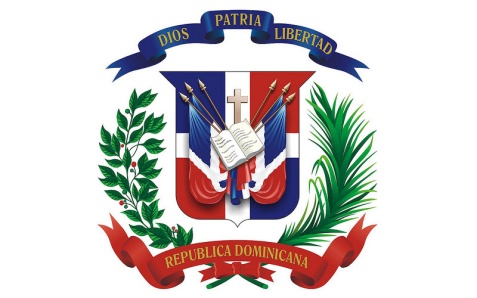 República Dominicana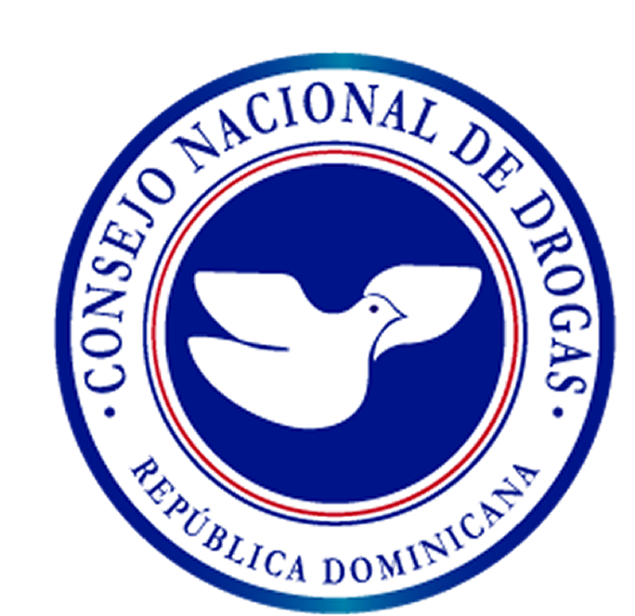 Consejo Nacional de DrogasMemoria Institucional2018AÑO DEL FOMENTO DE LAS EXPORTACIONESINDICE DE CONTENIDO			PaginaINTRODUCCION										04RESUMEN EJECUTIVO									06INFORMACION INSTITUCIONAL							12Misión											13Visión 										13Valores Institucionales								13Objetivos										14Base Legal 										15Institucional										17Principales Funcionarios								17						RESULTADOS DE LA GESTION EN EL 2018						19DIRECCION DE REDUCCION DE LA DEMANDA					20	Departamento de Educación Preventiva Integral					21	Departamento de Prevención en el Área Laboral					24Departamento de Prevención en el Deporte						26Departamento de Prevención en la Comunidad					29DEPARTAMENTOS REGIONALES							46Departamento Regional Norte-Santiago de los Caballeros				47Departamento Regional Nordeste-San Francisco de Macorís			51	Departamento Regional Sur-Barahona						53Departamento Regional Este-La Romana						56	DEPARTAMENTO DE RECURSOS HUMANOS						58	División de Capacitación								61	Sección de Evaluación y Desempeño						62División de Relaciones y Beneficios Laborales					64DEPARTAMENTO DE PLANIFICACION Y DESARROLLO				74División de Formulación, Evaluación y Monitoreo de Planes, Proyectos y Programas (PPP)						76	DEPARTAMENTO DE RELACIONES INTERNACIONALES				77	DIRECCION DE POLITICAS DE ATENCION, REHABILITACION E INTEGRACION SOCIAL									83DEPARTAMENTO DE COMUNICACIONES						92DEPARTAMENTO JURIDICO								98OBSERVATORIO DOMINICANO DE DROGAS						101DEPARTAMENTO DE TECNOLOGIA DE LA INFORMACION			104DIRECCION ADMINISTRATIVA Y FINANCIERA					107OFICINA DE LIBRE ACCESO A LA INFORMACION					113INTRODUCCIONDistinguidos lectores:La Presidencia de la República Dominicana delega en el Consejo Nacional de Drogas la rectoría de las políticas públicas referentes a la problemática de las drogas.  Para realizar nuestra responsabilidad con eficacia nos apoyamos en el Plan Estratégico Nacional sobre Drogas             2016-2020, abordando los desafíos y metas mediante el Plan Operativo Anual 2018, que se basa en la evidencia científica, en la aplicación de herramientas prácticas y útiles en la solución de problemas derivados del uso indebido de drogas.  Dicho Plan incluye indicadores de impacto y toma en cuenta las recomendaciones del Mecanismo de Evaluación Multilateral –MEM- que incluye todos los sectores vinculados a la prevención del tráfico y consumo de drogas.Nuestra gestión, siempre apoyada por la voluntad política del Señor Presidente de la República Lic. Danilo Medina Sánchez, ha desarrollado programas y estrategias para el fortalecimiento institucional, la reducción de la demanda, la investigación, información, monitoreo y evaluación, así como la cooperación internacional, con el fin de lograr nuestra misión que es salvaguardar a la sociedad dominicana del flagelo de las drogas.Contamos con la cooperación internacional de múltiples organismos y hemos suscrito convenios interinstitucionales con ministerios, universidades, alcaldías, escuelas y otras entidades  comprometidas con el país en la reducción y control del consumo de drogas.Siendo parte de las políticas rectoras antidrogas y unidos a los organismos destinados al control de lavado de activos, decomiso y reducción del tráfico de drogas, aunamos esfuerzos para reducir  estos actos delictivos y reforzar la seguridad ciudadana.Es oportuno destacar los logros alcanzados en nuestra gestión, dotando a la sociedad de educación y orientación en la prevención del consumo de drogas para que en las comunidades disminuya y sea palpable la reducción de la demanda, creando una conciencia y educación en las familias dominicanas.  Siempre apegados a los derechos humanos, los valores, la salud y la paz.Continuamos forjando un futuro en pro de la salud y la preservación de nuestra juventud, aportando conocimientos y acciones a favor de la prevención del uso de sustancias psicoactivas.Muchas gracias.Lic. Rafael Guerrero PeraltaMayor General (R), P.N.Presidente del Consejo Nacional de Drogas.RESUMEN EJECUTIVOEl Consejo Nacional de Drogas ejecuta su misión preventiva en las comunidades, en el área laboral, en los centros escolares y universitarios, empresas, iglesias, centros deportivos, entre otros; contando con recursos humanos calificados y apoyados por nuestro Presidente Lic. Danilo Medina.  El año 2018 se ha caracterizado por un movimiento institucional positivo que incluye las alcaldías, juntas de vecinos, asociaciones de padres, clubes sociales y deportivos, ligas de baseball, cuerpo de bomberos, entre otras instituciones y ministerios. El Programa de Encuentros Provinciales Preventivos y las alianzas interinstitucionales han hecho posible desconcentrar las actividades preventivas logrando que la educación llegue a lugares apartados y remotos, donde se hace difícil el acceso y alcance de la orientación.Cumplimiento con el Sistema de Monitoreo de la Administración Pública (SISMAP) del Gobierno Central, implementado para medir el nivel de desarrollo en la Administración Pública como lo establece la ley 41-08 tenemos una puntuación general de 83.88 puntos (verde).Se realiza el proceso de evaluación de las Normas Básicas de Control Interno –NOBACI- a fin de que se completen las matrices que contienen las pautas de cada componente del Control Interno. Actualmente se está en la etapa de análisis de las evidencias que deben ser subidas al Sistema.Cumplimiento con el Índice de Tecnología de la Información y Comunicación e Implementación de Gobierno Electrónico, actualmente logramos una puntuación de 81 (verde). Los Encuentros Provinciales Preventivos se han realizado en diferentes provincias y comunidades como son: Valverde-Mao y Laguna Salada con un total de 4,500 sensibilizados en prevención de drogas y se impartió el Diplomado Formación Metodológica a Multiplicadores en Prevención de Sustancias Psicoactivas con la participación de 90 personas.  En Puerto Plata, Guananico, Luperón, Altamira, La Isabela, Imbert y Los Hidalgos, se han sensibilizado 5,000 estudiantes.  En Guananico se impartió el Diplomado Formación Metodológica en Prevención de Sustancias Psicoactivas a 30 personas que servirán de multiplicadores en sus comunidades.  En La Vega, Constanza y Jarabacoa un total de 2,000 escolares participaron en conversatorios, en las Uvas participaron 800 estudiantes, en Constanza se capacitaron 3,500 estudiantes y en Jarabacoa 426 escolares.  En Hermanas Mirabal, Villa Tapia, se han sensibilizado 5,000 estudiantes y 250 familias participaron en el Programa Familias Fuertes.  En San Cristóbal.  17 pelotones compuestos por 742 policías fueron sensibilizados en prevención de drogas.  En los centros educativos 5,000 escolares y familias sensibilizados.  En Nagua, Rio San Juan y Cabrera.  En Nagua 320 personas fueron sensibilizadas.  En la Provincia Bahoruco, Neiba, la Descubierta, Tamayo, Cristóbal y Duverge.  La Regional Sur en Barahona ha realizado una labor de prevención en los centros educativos con la participación de Orientadores, Psicólogos/as, maestros/as, padres y madres con un total de 400 personas.  En Santiago, Jánico, Tamboril, Santiago Rodríguez, un total de 1,071 estudiantes realizaron las 60 horas del Servicio Social Estudiantil y 2,600 participantes en actividades preventivas. En la Provincia Sánchez Ramírez, Fantino, Cotuí, se sensibilizaron a 400 estudiantes en prevención.  En el Distrito Nacional y las Provincias de Santo Domingo, un total de 5,741 participantes fueron sensibilizados en talleres y encuentros de socialización. Se realizó la Primera Diplomatura en Formación Metodológica a Multiplicadores en Prevención de Sustancias Psicoactivas avalado por la Universidad Tecnológica de Santiago –Mao, con un total de 106 participantes.  Los lugares que participaron fueron: Valverde, Mao 46 participantes, en Laguna Salada 30 personas y en Guananico de Puerto Plata 30 participantes.  El Acto de Entrega de Certificados contó con la participación de las autoridades principales de la provincia y de los municipios.Realización del acto de la 2da. Jornada Preventiva “Yo Elijo mi Futuro” con la Dirección Nacional de Control de Drogas, la DEA Y EL Consejo Nacional de Drogas en Santiago de los Caballeros.Puesta en funcionamiento de la Mesa Técnica de Trabajo compartida con el Poder Judicial, Procuraduría General de la República, Ministerio de Salud y Oficina Nacional de Defensa Pública.Hemos logrado una mayor comunicación con la prensa y promoción de la institución y una mayor presencia en los lugares públicos y espacios deportivos para orientar a la juventud.Finalización del Programa Familias Fuertes con la Oficina de Naciones Unidas contra la Drogas y el Delito y el INL con un total de 334 familias capacitadas y certificadas.  Se inició el Programa Construyendo Familias con la Oficina de Naciones Unidas contra la Drogas y el Delito y el INL extendiendo la educación a todos los estratos sociales con la participación de 83 familias.Se inicia el Programa Juega Vive apoyado por la Oficina de Naciones Unidas contra la Drogas y el Delito y el Ministerio de Educación basado en prácticas deportivas y secciones de reflexión con el propósito de promocionar el deporte para prevenir el crimen y diseñar de manera efectiva la capacidad de resiliencia en jóvenes de riesgos.Aprobación capacitación metodología actualizada para el Observatorio con el Director Regional de la Oficina de Naciones Unidas contra la Drogas y el Delito.Aumento salarial a todos los empleados y se está en proceso de remodelación y adecuación de las Oficinas de la institución a través de un proceso de compras y contrataciones.Modernización del Sistema de Tecnología y Comunicaciones con el fortalecimiento del sistema digital estableciendo una estrategia más dinámica y participativa a través de las redes sociales y las transmisiones en vivo.Firma de Acuerdo con Children International con la capacitación de 300 familias representativas de toda la geografía nacional.Se realizaron 13 viajes para capacitaciones, conferencias, talleres y congresos ofrecidos por los organismos internacionales para el fortalecimiento de la institución.Aumento en la Distribución de material didáctico proporcionado por la Fundación por un Mundo Libre de Drogas, abarcando mayores áreas de prevención y educación de la familia.Presentamos nuestra posición firme en cuanto al rechazo a la legalización de la marihuana, ya que nuestro país debe ser preservada del libre acceso a las drogas y porque nuestras políticas preventivas no deben ser contradictorias con relación al peligro que representen las sustancias prohibidas y a las Leyes establecidas en nuestro país.  Advertimos y orientamos a nuestros jóvenes de los peligros de la hooka y las drogas legales como el alcohol y el tabaco e ilegales por ser sustancias que causan accidentes, enfermedades y muertes.La Comunidad Caribeña coordina con República Dominicana actividades programadas en Reducción de la Demanda en el marco del 10º Fondo Europeo de Desarrollo (FED).  Este es un proyecto de Cooperación Contra la Delincuencia y la Seguridad en el Caribe.Con fines de desarrollar la Estrategia Nacional de Drogas de la República Dominicana se planificó para realizar en enero del 2019 siete talleres de socialización del Plan Estratégico Nacional sobre Drogas 2016-2020.  Con esta actividad se espera fortalecer la capacidad de los ministerios, organismos e instituciones del sector público y privado para la implementación de dicho Plan; donde se tiene planificado trabajar en las provincias de Barahona, San Pedro de Macorís, Santiago de los Caballeros, San Francisco de Macorís y el Distrito Nacional.  Se espera la participación de 250 personas.  El responsable de supervisar las actividades es la Dirección de Cooperación Multilateral (DIGECOOM).Campaña de Comunicación de Medios.  La población identificada son los adolescentes y jóvenes en primer lugar y la familia como los principales beneficiarios.  La audiencia secundaria incluye partes interesadas como Educación, Salud y Justicia.  Este proyecto apunta a fortalecer la capacidad para prevenir el consumo de sustancias psicoactivas en la población dominicana.  Estamos en el proceso inicial de la Campaña.  Para el diseño de la actividad que se realizó el viernes 14 de diciembre del 2018, un taller con jóvenes provenientes de escuelas, liceos y una selección de centros de tratamiento con jóvenes.  El taller se realizó en el Hotel Dominican Fiesta en horario de 9:00 a.m. a 2:00 p.m., con una consulta a jóvenes tipo focal.  Los jóvenes tuvieron la oportunidad de expresar sus ideas y de presentar que quieren decir y como a las 3:00 p.m., se inició una consulta con 25 padres y madres.  Expresaron testimonios y solicitaron ayuda para la prevención de sus hijos/as.Está programado para realizar en los próximos tres meses del año 2019 lo siguiente:Taller de Sensibilización para la Estrategia Nacional de Drogas 2016-2020.  En el período desde el 10 de enero al 25 de enero del 2019.Encuesta Nacional sobre Consumo de Drogas en Estudiantes de Enseñanza Básica y Media.Entrenamiento para Adolescentes con Trastornos de Uso de Sustancias en República Dominicana, dirigido a agentes multiplicadores.  Esta actividad se realizará del 29 de enero al 1ero. de febrero.Talleres: Adolescentes, Familias y Escuelas en Prevención de Drogas.  Se realizará del 12 al 29 de marzo.INFORMACION INSTITUCIONALEl Consejo Nacional de Drogas se crea bajo la dependencia del Poder Ejecutivo, mediante el artículo 19 de la Ley 50-88 del 30 de mayo del año 1988.  Sus acciones se enmarcan en los resultados del Plan Estratégico Nacional sobre Drogas 2016-2020.   Tiene como objetivos principales:Asesorar al Poder Ejecutivo en materia de la problemática de las drogas en la República Dominicana. Revisar, diseñar, desarrollar e implementar la estrategia y campaña nacional contra el consumo, distribución y tráfico de drogas ilícitas en la República Dominicana. Proporcionar la coordinación de todos los sectores públicos y privados de la República Dominicana, para detener el tráfico ilícito de drogas a nivel nacional e internacional.  Asimismo, asesorado por la Comisión Interamericana para el Control del Abuso de Drogas CICAD/OEA ha asistido a numerosos eventos internacionales con fines de actualizar los procesos que sirven a los planes, proyectos y programas de la Institución.La misión, visión, valores y objetivos son parte central de la filosofía y principios que rigen esta organización.MISIONAsesorar al Poder Ejecutivo en la creación de un sistema de referencia para el desarrollo operativo de políticas de reducción de la demanda y control de la oferta de drogas, a fin de lograr que la población dominicana excluya las acciones vinculadas al fenómeno de las drogas, orientando planes y proyectos con la previsión oportuna del Estado.VISIONSer una institución líder, promotora y proactiva; reconocida a nivel nacional e internacional por sus aportes a la seguridad ciudadana en la reducción de oferta y demanda de drogas, de acuerdo a los principios y valores plasmados en la Constitución de la República Dominicana.VALORESLos valores del Consejo Nacional de Drogas son:HonestidadSolidaridadResponsabilidadDignidadVocación de ServicioLiderazgo EquidadOBJETIVOSLa Ley No. 50-88 Sobre Drogas y Sustancias Controladas de la República Dominicana, en el Artículo 19 se establecen los objetivos principales del Consejo Nacional de Drogas, los cuales se citan a continuación:Asesorar al Poder Ejecutivo en materia de la problemática de las drogas en la República Dominicana.Revisar, diseñar, desarrollar e implementar la estrategia y campaña nacional contra el consumo, distribución y tráfico de drogas ilícitas en la República Dominicana.Propiciar la coordinación de todos los sectores públicos y privados de la República Dominicana, para detener el tráfico de drogas a nivel nacional como internacional.El Consejo Nacional de Drogas tendrá derecho a requerir, para el cumplimiento de su misión, la cooperación de todas las dependencias gubernamentales, cuando se considere que tal cooperación es necesaria para la consecución de sus objetivos (Art. 20 Ley 50-88).El Consejo Nacional de Drogas enfatiza el fortalecimiento de las instituciones nacionales de respuesta a la prevención de las drogas, el sistema de investigación e información, modernización del marco legal y las relaciones interinstitucionales e internaciones.BASE LEGAL DEL CONSEJO NACIONAL DE DROGASLey Núm. 105-87, de fecha 25 de noviembre de 1987, que ordena colocar en los puertos, aeropuertos, hoteles, restaurantes y lugares frecuentados por turistas la inscripción: “En todo el Territorio de la República Dominicana el Tráfico, Posesión y Consumo de Drogas y Estupefacientes está penalizado por la Ley”.Ley Núm. 50-88, sobre Drogas y Sustancias Controladas de la República Dominicana. (El Párrafo del artículo 76, y los artículos del 99 al 115, derogados por la Ley No.72-02, de fecha 7 de julio del 2002, Sobre Lavado de Activos Provenientes del Tráfico Ilícito de Drogas, Sustancias Controladas y otras Infracciones Graves).Ley Núm. 26-91, de fecha 15 de octubre de 1991. G.O. No 9818, referente a campañas, cursos, programas de lucha, educación sobre drogas y rehabilitación de adictos a drogas narcóticas y sustancias controladas.Ley Núm. 155-17, de fecha 31 de mayo del 2017, contra el Lavado de Activos y el Financiamiento del Terrorismo.Decreto Núm.  339-88, de fecha 25 de julio de 1988, que declara el 26 de junio de cada año como "Día Nacional de la Lucha Contra el Uso Indebido de Drogas".Decreto Núm. 288-96, que establece el "Reglamento de la Ley 50-88". (El Art. 7, y Capítulo VI, derogados por la Ley No.72-02, de fecha 7 de junio del 2002, Sobre Lavado de Activos Provenientes del Tráfico Ilícito de Drogas, Sustancias Controladas y otras Infracciones Graves).Decreto Núm. 330-00, de fecha 26 de julio de 2000, que aprueba el "Plan Nacional Antidrogas 2000-2005", elaborado por el Consejo Nacional de Drogas. Decreto 19-03, de fecha 14 de enero del 2003, que establece el procedimiento para el funcionamiento de la Oficina de Custodia y Administración de Bienes Incautados y Decomisados, creada por la Ley 72-02, de fecha 7 de junio del 2002.Decreto Núm. 19-03, de fecha 14 de enero del 2003, que establece el procedimiento para el funcionamiento de la Oficina de Custodia y Administración de Bienes Incautados y Decomisados, creada por la derogada Ley 72-02, de fecha 07 de junio del 2002.Decreto Núm. 571-05, de fecha 11 de octubre del año 2005.Decreto Núm. 749-08, de fecha 13 de noviembre del 2008, crea el Observatorio Dominicano de Drogas (ODD), como organismo dependiente del Consejo Nacional de Drogas.INSTITUCIONALEl Decreto No. 246-16, del 14 de septiembre del año 2016, designa al Lic. Rafael Guerrero Peralta, como Presidente del Consejo Nacional de Drogas.PRINCIPALES FUNCIONARIOS Lic. Rafael Guerrero PeraltaPresidente Lic. David Minaya PeñaDirector Administrativo y FinancieroLic. Wilkin de los Santos LapaixEncargado Departamento de Recursos HumanosLic. Germania MeloEncargada Departamento de Planificación y DesarrolloLic. Nelson SantosEncargado Departamento Relaciones InternacionalesLic.  Elba María Trejo PeñaEncargada Departamento LegalDr. Manuel HerreraDirector de Políticas de Atención, Rehabilitación e Integración SocialLic. Yelida García FermínDirectora del Observatorio Dominicano de DrogasLic. José Antonio TejadaDirector de la Dirección Reducción de la DemandaLic. Lohadis UreñaEncargada Departamento de Prevención en la ComunidadLic. Josefina JiménezEncargada Departamento de Educación Preventiva IntegralLic. Ángela UreñaEncargada Departamento de Prevención en el Área LaboralLic. Johanna GonzálezEncargada Departamento de Prevención en el DeporteLic.  Domingo Deprat JiménezEncargado Departamento Regional NorteLic.  Miguel A. Hidalgo MercedesEncargado Departamento Regional NordesteDr. Luis Francisco Báez SánchezEncargado Departamento Regional EsteLic. Jorge Abdala FélizEncargado Departamento Regional SurRESULTADOS DE LA GESTION DEL 2018DIRECCION DE REDUCCION DE LA DEMANDATiene como función implementar y evaluar estrategias, acciones y actividades relacionadas a la Reducción de la Demanda del Consumo de Drogas en la República Dominicana y a la vez supervisa, dirige y coordina los planes, programas y proyectos de los cuatro departamentos que están a su cargo: Departamento de Educación Preventiva Integral (DEPREI), Departamento de Prevención en la Comunidad (DPC), Departamento de Prevención en el Área Laboral (DEPRAL) y el Departamento de Prevención en el Deporte (DEPREDEPORTE).  Dentro de las tareas típicas de la misma se encuentran las siguientes: Dirigir, coordinar y supervisar las labores del personal a su cargo.Planificar, fortalecer y coordinar los programas de prevención que se ejecutan a través de los organismos gubernamentales y no gubernamentales.Organizar acciones conjuntas a nivel institucional con los diferentes organismos del sector público y privado.Planificar acciones de reducción de la demanda. Diseñar actividades específicas de prevención y promoción de la salud.Programar actividades de capacitación a nivel nacional.La Dirección de Reducción de la Demanda en el año 2018, realizó 38 actividades dentro de las cuales se enmarcan la asistencia a reuniones con encargados de departamentos para realizar las programaciones de actividades, articular con otras dependencias y organizaciones nacionales que realizan trabajos en cooperación compartida.  Participación en diferentes medios radiales y televisivos, así como también la facilitación en Charlas y Conversatorios que imparte la institución.   En este orden se exponen las actividades de los cuatro Departamentos de Prevención bajo su dependencia. DEPARTAMENTO DE EDUCACION PREVENTIVA INTEGRAL -DEPREI-El Departamento de Educación Preventiva Integral –DEPREI, fue fundado el 28 de marzo del 1991, para ampliar la cobertura de prevención escolar, a través de la adecuación del currículo en los niveles preescolar, Básica, Media y Superior. Este Departamento tiene como función ejecutar la prevención del uso indebido de drogas en los centros educativos en los niveles, inicial, básico, medio y superior, facilitar entrenamientos al personal docente y administrativo de la comunidad educativa para que asuman la labor preventiva, realizar jornadas de orientación a las asociaciones de padres y madres de los centros educativos para concientizarlos sobre el papel de la familia en la prevención integral y motivar a los estudiantes para que se integren a las actividades preventivas para contribuir a la formación de ciudadanos sanos, participativos y críticos.Entre los meses de enero-noviembre del año 2018, se realizaron 168 actividades preventivas para un total de 5,878 participantes, las mismas estuvieron dirigidas a estudiantes de Escuelas y Colegios de las diferentes Regionales de Educación, personal Docente de las Escuelas Vocacionales de las Fuerzas Armadas y la Policía Nacional, las cuales detallamos de la siguiente manera:Servicio Social Estudiantil en Prevención de Drogas: Surge con la finalidad de fomentar la solidaridad y cooperación a través de acciones educativas y preventivas contra el consumo de drogas con el objetivo de sensibilizar y concienciar a estudiantes de   nivel medio a fin de promover estilos de vida saludables, se realizaron 16 actividades con un total de 905 participantes. La Alegría de Crecer Sanos. Tiene el objetivo de fomentar el desarrollo de habilidades sociales y personales de una manera segura y saludable, se realizaron 18 actividades para un total de 1,374 participantes.El Adolescente Sano y Feliz. Tiene el propósito contribuir a una cultura preventiva a través de acciones educativas e informativas a fin de promover estilo de vida saludable, se realizaron 18 actividades con un total de 1,022 participantes.Rol del Docente en las Escuelas Vocacionales.  Su finalidad es brindar a los/as participantes las herramientas necesarias para potencializar la labor preventiva frente a las manifestaciones de la problemática y consumo de drogas con estrategias de prevención que contribuyan a la reducción de la demanda, es dirigido a los docentes de las Escuelas Vocacionales, las Fuerzas Armadas y la Policía Nacional, se realizó 1 actividad con un total de 15 participantes con su respectiva entrega de certificados.Programa de Habilidades Parentales.  Está específicamente dirigido a padres, madres y tutores con hijos e hijas de 15 a 18 años y tiene el objetivo de preparar a padres, madres y tutores para ser mejores educadores, de manera sencilla, en donde establezcan reglas para las conductas aceptables, vigilan estrechamente el tiempo libre y los patrones de amistad, ayudan a adquirir habilidades para tomar decisiones informadas y son modelos de conducta, el cual ha demostrado ser uno de los más poderosos factores de protección contra el abuso de sustancias y otros comportamientos de riesgos, entre estas se realizaron 4 capacitaciones  en las Regionales 10, 15 en Nagua y en San Cristóbal con un total de 194 participantes y 17 implementaciones en varias escuelas en donde participaron 288 personas.Conversatorios en Prevención de Drogas: Sensibilizar y orientar a los/as estudiantes acerca de las consecuencias y la prevención del consumo de drogas, a fin de que asuman estilos de vida saludables, en total se realizaron 54 actividades con 796 participantes.Cursos-Talleres en Prevención de Drogas: Sensibilizar a los/as estudiantes de Escuelas y Colegios sobre la prevención del consumo de drogas para que asuman estilos de vida saludables, en total se realizaron 39 actividades con 1,269 participantes.Resumen de actividades desarrolladasEnero – Noviembre, 2018DEPARTAMENTO DE PREVENCION EN EL AREA LABORAL-DEPRAL-El Departamento de Prevención en el Área Laboral –DEPRAL-, fundado en marzo del 1995, para ofrecer a las empresas tanto públicas como privadas estrategias preventivas de reducción de la demanda del consumo de sustancias psicoactivas en el medio laboral.Tiene la función de crear una plataforma de empleados comprometidos de mantener ambientes laborales sanos y libres de drogas y a la vez que sean promotores de cambio y fortalecer los factores protectores y reducir factores de riesgos, a través de actividades de formación como son: curso-taller de agentes multiplicadores, talleres, seminarios, conferencias y conversatorios.Por otra parte, contamos con un programa llamado Mano a Mano con el Sector Informal, donde se da una sensibilización breve en cuanto a llevar un estilo de vida saludable, la familia y el ambiente laboral, al final se entregan volantes con temas relacionados. El Departamento de Prevención en el Área Laboral buscando dar respuestas en el ámbito de la reducción de la demanda en el área laboral desde enero-noviembre del año en curso se han realizado un total de 100 actividades llegando a un total de 4,170 participantes.Conversatorios en Prevención de Drogas: Sensibilizar y orientar a empleados/as sobre la prevención del consumo de drogas, a fin de que asuman estilos de vida saludables en su entorno laboral, en total se realizaron 75 actividades con un total de 2,956 participantes.Mano a Mano con el Sector Informal. Sensibilizar brevemente al sector informal con entrega de volantes, para que asuman estilos de vida saludables en la familia y en su entorno laboral, en total se realizaron 3 actividades con un total de 900 participantes.Conferencia.  Debatir y exponer sobre la prevención del consumo de drogas para que las personas asuman estilos de vida saludables dentro de su entorno laboral y personal, en total se realizó 1 actividad con un total de 66 participantes.Talleres en Prevención de Drogas: Sensibilizar a directivos y empleados/as de empresas públicas y privadas sobre la prevención del consumo de drogas y el alcohol para que mantengan estilos de vida saludables en su entorno laboral, se realizaron 2 actividades con un total de 60 participantes.Cursos-Talleres en Prevención de Drogas: Sensibilizar a directivos y empleados/as de empresas públicas y privadas sobre la prevención del consumo de drogas y el alcohol para que mantengan estilos de vida saludables en su entorno laboral, se realizaron 2 actividades con un total de 100 participantes.Reuniones: Se realizaron 17 actividades con un total de 88 participantes.Resumen de actividades desarrolladasFebrero –Noviembre, 2018DEPARTAMENTO DE PREVENCION EN EL DEPORTE–DEPREDEPORTE-El Departamento de Prevención en el Deporte –DEPREDEPORTE-fue creado el 4 de septiembre del año 1994,  por convenio de colaboración entre  el Consejo Nacional de Drogas y la antigua Secretaría de Educación Física y Recreación hoy Ministerio de Deportes y Recreación para integrar a la prevención del uso indebido de drogas a los diferentes actores de la comunidad deportiva nacional y favorecer al desarrollo de estilos de vida saludable mediante la combinación de actividades deportivas con acciones educativas de la prevención entre niños, jóvenes y adultos.En la actualidad desarrolla proyectos que cuenta con el apoyo de la Pirámide Olímpica que rige el Comité Olímpico Dominicano como son las federaciones deportivas, clubes, ligas, asociaciones deportivas y uniones deportivas, logrando capacitar a la población deportiva de niños/as, adolescentes, jóvenes, atletas y padres de diferentes disciplinas deportivas, entrenadores, dirigentes deportivos y profesores de educación física.  Con el propósito de contribuir a incrementar los factores de protección y disminuir los factores de riesgo dentro del periodo comprendido de enero a noviembre del año 2018, se desarrollaron 252 actividades  donde asistieron 10,980 personas, a través de sus proyectos los cuales se describen de la siguiente manera:El Proyecto de las Ligas de Prevención.  Tiene el objetivo de organizar Ligas Deportivas en prevención de Drogas que puedan motivar la participación de niños y jóvenes y a la vez promover el rescate de valores tradicionales siendo efectiva en el fortalecimiento de la salud a través de las actividades de diferentes disciplinas deportivas de sus intereses y recreativas en las comunidades en esta se realizaron actividades como son reuniones de coordinación, conversatorios de sensibilización, talleres y actividades recreativas.El Atleta Exitoso y Saludable.  Educar a la comunidad deportiva general y a sus allegados a través de un nuevo modelo de prevención basado en la capacitación didáctica intensiva sobre los componentes del éxito y el manejo del mismo en el aspecto psicológico, así como también sobre las nociones básicas de la nutrición deportiva general para un mejor rendimiento en el terreno lejos de sustancias nocivas para la salud e integridad del atleta amateur dominicano”.Proyecto Escuela, Deporte y Familia. Capacita a padres, maestros/as, estudiantes, entrenadores deportivos, equipo de gestión y atletas de las diferentes disciplinas deportivas a través de una intervención educativa y formativa acerca de los riesgos del consumo de sustancias psicoactivas, con el fin de prevenir los patrones de consumo abusivo de las sustancias que repercuten patológicamente en la dinámica deportiva, familiar, escolar, laboral, interpersonal y social del individuo.El Programa Juega Vive.  Es un programa basado en prácticas deportivas y secciones de reflexiones, tiene como propósito promocionar el deporte y otras actividades relacionadas para prevenir el crimen y diseñar de manera efectiva, capacidad de resiliencia en jóvenes de riesgos.Campamento Preventivo. El Departamento de Prevención en el Deporte (DEPREDEPORTE) en colaboración con los demás departamentos preventivos del Consejo Nacional de Drogas, conscientes de la importancia que tiene la prevención en la familia, puso en marcha el “Campamento Preventivo, Recreativo, Deportivo y cultural” dirigido a los hijos de los colaboradores de nuestra institución, llevando a cabo un programa de actividades deportivas, culturales y educativas, con el propósito de fortalecer a las familias y lograr que la prevención inicie desde casa y de esta manera cumplir con nuestra misión.Resumen de Actividades desarrolladasEnero – Noviembre, 2018DEPARTAMENTO DE PREVENCION COMUNITARIA -DPC-Es el Departamento que acompaña a las comunidades en su proceso de implementación de programas en prevención del uso indebido de drogas, formando capacidades y empoderándolas en acciones preventivas en todos los ámbitos comunitarios.  Fue creado el 11 de enero de 1991, como un programa de prevención de “Comunidad Abierta”, donde participan las principales organizaciones comunitarias, lo que le permite implementar programas de prevención creando un acercamiento directo con las comunidades y sus líderes.Se encarga de propiciar, articular y evaluar programas y proyectos en prevención de drogas en todas las instancias comunitarias y gubernamentales que realizan labores sociales, según las estrategias de prevención, basada en evidencia científica de acuerdo a los Estándares Internacionales.  Tiene la finalidad de:Insertar el componente de prevención de drogas en las instituciones gubernamentales que realizan labores sociales.Ampliar la “RED comunitaria de Prevención” involucrando los líderes y representantes comunitarios para descentralizar las actividades de prevención.Capacitar a técnicos y dirigentes de organizaciones comunitarias e instituciones en la metodología de los diferentes programas en prevención del uso indebido de drogas.Orientar, apoyar y evaluar a las organizaciones comunitarias en programas multi-componentes de prevención de drogas en sus respectivas comunidades.Elaborar programas y proyectos estratégicos y materiales innovadores que se ajusten a las necesidades de las problemáticas de consumo de sustancias psicoactivas en un determinado contexto social.PROGRAMA FAMILIAS FUERTESCoordinaciones - Capacitaciones – Implementaciones – SeguimientosEl Programa “Familias Fuertes” Es un programa de fortalecimiento familiar; dirigido a reducir factores de riesgo relacionados con la familia y en construir estrategias de protección tanto para jóvenes como para sus padres, madres o tutores.Nuestro propósito es articular dicho programa con diferentes organizaciones comunitarias, iglesias e instituciones que ejecutan programas sociales dirigidos a las familias, para que las mismas implementen los talleres de Familias Fuertes con grupos de familias a través de sus estructuras institucionales y/o comunitarias, para lograr una mayor cobertura nacional.El objetivo general de este programa es orientar a las familias a mejorar la salud y el desarrollo de adolescentes entre 10-14 años y prevenir conductas de riesgo a través de la promoción de la comunicación entre padres e hijos. La meta es fomentar un entorno de protección y prevención del abuso de sustancias y otras conductas que comprometan la salud de los adolescentes.El Programa Familias Fuertes: Amor y Límites, es un Programa de prevención tanto universal como selectiva, que ha dado evidencia de resultados positivos en el trabajo de conductas de riesgo tales como: el uso indebido de alcohol y otras drogas, las relaciones sexuales a temprana edad, embarazo en adolescente, agresión y abandono escolar, entre otras, y se basa en el fortalecimiento familiar y en una sólida evidencia científica, que ha demostrado que tanto los padres como los hijos/as cumplen un rol muy importante en la prevención del consumo de drogas y otras conductas de riesgos. También reduce la prevalencia de estas, promoviendo el auto-control y estrategias positivas de resolución de conflictos, (Ary et al., 1999; Van Ryzin, Fosco, y Dishion, 2012).El Programa Familias Fuertes se fundamenta en la teoría ecológica propuesta por Bronfenbrenner y en específico el modelo ecológico social de la conducta problema en adolescentes propuesto por Kumpfer y Turner que se basa en que los factores familiares relacionados al vínculo establecido entre padres e hijos/as, y a las prácticas de modelamiento de las conductas de los hijos/as (como son la disciplina y la supervisión) que influencian en el impacto que tienen los amigos en el consumo de drogas y otras conductas problemáticas.El Programa Familias Fuertes está conformado por tres modalidades:Capacitaciones: En este componente se forman los facilitadores en la metodología del Programa Familias Fuertes, para que realicen las intervenciones directamente con las familias.Implementaciones: En esta parte se realizan los talleres con las sesiones dirigidas a los padres/madres y tutores, así como también las sesiones de los adolescentes de 10 a 14 años y las de familias.Plan de seguimiento: En este proceso se realiza el seguimiento a las familias, para evaluar el impacto de los aprendizajes del programa.Reuniones de Coordinación Programa Familias Fuertes 2018Capacitación Programa Familias Fuertes 2018Implementaciones Programa Familias Fuertes 2018DESGLOSE:Total de implementaciones: 29Total de participantes: 483  Total de Familias Certificadas: 334Total de Supervisiones: 19NOTA: No incluye el desglose de los participantes de: (Colegio Santa Teresa y Children International), estamos en proceso de espera de dicha información.Programa Construyendo Familias¿Qué es el programa Construyendo Familias? Construyendo Familias es un programa basado en habilidades familiares que provee prevención basada en la evidencia en el ámbito de salud pública, para formar familias fuertes que beneficien de manera efectiva la salud mental de los niños de ambos sexos. Es costo-efectiva y tiene el potencial de ser adaptado como un programa de intervención universal en entornos de bajos recursos.El programa Construyendo Familias es una intervención de prevención universal / selectiva diseñada para familias con niños y niñas de entre 8 y 12 años, con el objetivo de mejorar las habilidades de crianza, el bienestar de los niños y niñas y la salud mental familiar. El programa está diseñado para familias que viven en entornos especialmente difíciles (incluidos los que viven en zonas rurales o desatendidas, en situaciones de conflicto / entornos difíciles).TOTAL DE MAESTROS CAPACITADOS TREINTA (30) PARTICIPANTESPrograma Construyendo Familias 2018Reuniones de CoordinaciónNOTA: No incluye el desglose de los participantes de algunos grupos, estamos en espera de los informes.Proyecto Piloto Coaliciones Comunitarias RD(CADCA)Las coaliciones comunitarias son organizaciones formales entre vecinos e instituciones públicas y privadas, que comparten un mismo territorio, donde todos se comprometen a trabajar colectivamente hacia la meta común de crear una comunidad segura, saludable y libre de drogas. El principal trabajo de una coalición es la interlocución de la mesa entre los representantes de los diferentes sectores de una comunidad, para el diseño de un plan de intervenciones en base a las necesidades de la zona, para lograr la reducción de la demanda de drogas, así como el abordaje de otros factores de riesgo. Tomando en cuenta las estrategias de comunicación, de educación, económicas y de intervención policial. Esta estrategia, se inserta como política preventiva para empoderar a los ciudadanos como entes activos y agentes de cambio social, promoviendo la participación cívica en la identificación de sus problemas, la formulación de soluciones y la canalización de los servicios públicos; de esta manera se busca engrampar lo local con lo global, de modo que, la política pública sea una interacción real entre gobierno y sociedad. Objetivo.  El Proyecto Piloto “Coaliciones Comunitarias en RD”, tienen como objetivo la integración de los diferentes sectores presente en dos comunidades del Gran Santo Domingo seleccionadas por el CADCA (Municipio de Boca Chica y el Distrito Municipal Pantoja), para crear una estructura autogestionaria desde donde se elabore una agenda de prioridades a ser ejecutada desde la misma comunidad, abordando colectivamente la responsabilidad de resolver sus problemáticas sociales.Justificación.  Los estudios científicos indican que abordar el abuso de sustancias y otros problemas relacionados por medio de la formación de coaliciones comunitarias representa una estrategia muy efectiva. Las coaliciones conectan múltiples sectores de la comunidad - los negocios, padres, medios de comunicación, justicia, instituciones educacionales, organizaciones religiosas, proveedores de salud, organizaciones de servicio social y el gobierno local, para colaborar y desarrollar planes, políticas y estrategias dirigidos a lograr reducciones en los índices del consumo de las sustancias a nivel de la comunidad. Las coaliciones comunitarias se basan en acercamientos comprensivos de salud pública para reducir el uso de drogas, abuso de alcohol y problemas asociados, que a través de un proceso de planificación estructurado promueve la participación cívica y aumenta el capital social. En esta estrategia local, los comunitarios se sientan para definir sus prioridades, las necesidades, los recursos y como lo van a resolver; es en este momento que, con un diagnóstico de la comunidad definida por ella misma, se puede articular con las diferentes agendas que se ofrece a nivel Macro. Proceso de Conformación de las Coaliciones.  La conformación de la coalición se realiza articulando los diferentes sectores comunitarios a nivel micro-meso-macro social de una demarcación distrital o municipal, conformando una estructura de articulación de estrategias preventivas y espacios de participación comunitaria para el empoderamiento, autogestión y transformación social, convirtiéndose en veedores comunitarios sensibilizados en sus percepciones para reconocer las necesidades y demandas sociales de mayor vulnerabilidad y prioridad de sus sectores. Una vez conformada la coalición, se procede a realizar una serie de reuniones con los diferentes sectores, con el fin de elaborar un diagnóstico situacional del sector y proceder a construir un plan cuatrimestral de acciones preventivas para el abordaje integral las problemáticas más apremiantes de la población. En el siguiente paso se procede a capacitar y sensibilizar a los miembros con un enfoque en el desarrollo humano como mecanismo de incorporar al individuo en los procesos de desarrollo, colocándolo como artífice en la consecución de una vida digna.En reuniones de trabajo entre los diferentes actores, se procesa el diagnóstico local traduciendo las demandas sociales a un plan de estrategias preventivas en los diferentes ámbitos que darán respuestas a las necesidades. Una vez definido el abordaje, se evalúa la factibilidad y los recursos. Se coordina la logística y se elige dentro de la misma comunidad los perfiles voluntarios comprometidos. Se integra la participación de diferentes instituciones. Además, se toman en cuenta los diferentes espacios donde se desarrollarán las prácticas educativas y la incorporación de las tecnologías requeridas. Actividades Realizadas, 2018Plan de Sensibilización, Orientación y Empoderamiento Comunitario(PLAN SOEC)Resumen de Reuniones de Coordinación y ConversatoriosObjetivo: Presentar el Plan de Sensibilización, Orientación y Empoderamiento Comunitario a representantes de Gobiernos Locales, dirigentes comunitarios y de organizaciones sectoriales, para coordinar acciones de prevención de drogas y fortalecer la RED comunitaria de prevención.DEPARTAMENTOS REGIONALES Los Departamentos Regionales por su naturaleza tienen un nivel desconcentrado.  Su finalidad es la de representar al Consejo Nacional de Drogas en las regiones Norte, Nordeste, Sur y Este.  Dentro de sus funciones están las de organizar acciones conjuntas a nivel institucional con los organismos del sector público y privado y coordinar las actividades de la mesa de coordinación de políticas para la reducción de la demanda y control de la oferta de drogas.Las acciones de las Direcciones Regionales facilitan el acceso de la educación preventiva en las diferentes áreas como son: comunitaria, escolar, laboral y deportiva; haciendo realidad la descentralización de las acciones del Consejo Nacional de Drogas.  Las cuatro Direcciones Regionales son las siguientes: Dirección Regional Norte con asiento en Santiago de los Caballeros, Dirección Regional Nordeste con asiento en San Francisco de Macorís, Dirección Regional Sur con asiento en Barahona y Dirección Regional Este con asiento en La Romana.DEPARTAMENTO REGIONAL NORTE – SANTIAGO DE LOS CABALLEROSEl Departamento Regional Norte está ubicado en Santiago de los Caballeros es la representación del Consejo Nacional de Drogas en las ocho (8) provincias de la Región Norte Cibao las cuales son: Santiago de los Caballeros, Valverde-Mao, Santiago Rodríguez, Puerto Plata, Espaillat, Montecristi, Dajabón y La Vega, cuyo objetivo es desarrollar las políticas trazadas por la sede central donde se imparten talleres, conversatorios, eventos especiales, entre otros, dirigidos a: centros educativos, ámbito comunitario, deportivo y empresarial.Durante el período comprendido entre los meses enero–noviembre 2018, se realizaron 161 actividades con un total de 10,888 participantes.  Dentro de las actividades realizadas se encuentran las siguientes:Desglose General de las Ejecutorias enero-noviembre, 2018Resumen de Actividades desarrolladasEnero– Diciembre, 2018DEPARTAMENTO REGIONAL NORDESTE – SAN FRANCISCO DE MACORISEl Departamento Regional Nordeste está ubicado en San Francisco de Macorís es la representación del Consejo Nacional de Drogas en las cinco (5) Provincias de la Región Nordeste Cibao las cuales son: Duarte, Hermanas Mirabal, Sánchez Ramírez, María Trinidad Sánchez y Santa Bárbara de Samaná, cuyo objetivo es desarrollar las políticas trazadas por la sede central donde se imparten talleres, conversatorios, eventos especiales, entre otros, dirigidos a: centros educativos, ámbito comunitario, deportivo y empresarial.Durante el período comprendido entre los meses enero–noviembre del año 2018, se realizaron un total de 110 actividades, en donde se han sensibilizado 6,240 personas.  Dichas actividades se han distribuido de la siguiente manera:Reuniones de Coordinación.  Se realizaron 13 reuniones de coordinación con Directores de Centros Educativos, Líderes Comunitarios, Empresarios, Directores Regionales y Estudiantes, donde asistieron un total de 131 personas, (63 Varones y 68 hembras) con el objetivo de motivar a los involucrados a realizar trabajos de prevención en conjunto con el personal de la Regional, a fin de capacitarlos para que los mismos puedan ser multiplicadores del mensaje preventivo.Cursos en Prevención de Drogas. Se han realizado un total de 97 Cursos en Prevención de Drogas, en las provincias Duarte, Sánchez Ramírez y María Trinidad Sánchez donde se capacitaron un total de 6,083 personas (2,771 varones y 3,312 Hembras) con el objetivo de identificar los tipos de drogas, sus efectos, señales de alerta de su consumo, modos de prevención e identificar y expresar con facilidad los daños que causan las drogas en el organismo.Resumen de Actividades desarrolladasEnero– Diciembre, 2018DEPARTAMENTO REGIONAL SUR – BARAHONAEl Departamento Regional Sur está ubicado en Barahona, es la representación del Consejo Nacional de Drogas la cual pertenece a la Región Enriquillo y entre ellas se encuentra también Bahoruco, Independencia, Pedernales y Azua, cuyo objetivo es desarrollar las políticas trazadas por la sede central en esas provincias, en donde se imparten cursos-talleres, reuniones, conversatorios, actividades didácticas, conferencias y jornadas de sensibilización dirigidas al Sector Educativo, Comunitario, Deportivo y Empresarial, para crear conciencia ciudadana sobre los problemas del consumo de sustancias psicoactivas y multiplicar los conocimientos adquiridos y lo apliquen en su diario vivir.Durante el período comprendido entre los meses enero–noviembre del 2018, se efectuaron 123 actividades en donde se capacitaron a 6,820 personas.  Dichas actividades se han distribuido de la siguiente manera:Conversatorios en Prevención de Drogas con Jóvenes.  Tienen el objetivo de sensibilizar y orientar en la prevención del consumo de sustancias psicoactivas para que los jóvenes asuman estilos de vida saludable.  Conversatorios en Prevención de Drogas con Niños.  Tienen el objetivo de sensibilizar y orientar en la prevención del consumo de sustancias psicoactivas para que niños asuman estilos de vida saludable.  Actividad Didáctica y de Formación.  Tienen el propósito de orientar al público en general sobre los efectos y consecuencias del consumo de sustancias psicoactivas.Conferencias.  Tienen el objetivo de orientar a la población en general sobre el uso y abuso de sustancias psicoactivas.Conversatorios en Prevención de Drogas con Padres, Docentes y Directores.  El objetivo de sensibilizar y orientar en la prevención del consumo de sustancias psicoactivas para que los padres, docentes y directores de escuelas asuman estilos de vida saludable y multipliquen el mensaje de prevención en su entorno personal.  Conversatorios en Prevención de Drogas con Deportistas y Dirigentes Deportivos.  Tienen el objetivo de sensibilizar y orientar en la prevención del consumo de sustancias psicoactivas para que los deportistas y dirigentes deportivos en la disciplina que realizan, con el fin de prevenir los patrones de consumo abusivo de las sustancias que repercuten patológicamente en la dinámica deportiva.Conversatorios en Prevención de Drogas en la Comunidad.  Tienen el objetivo de sensibilizar y orientar en la prevención del consumo de sustancias psicoactivas para que la comunidad donde viven multipliquen el mensaje.  Conversatorios en Prevención de Drogas con Universitarios.  Tienen el objetivo de sensibilizar y orientar en la prevención del consumo de sustancias psicoactivas para que los jóvenes universitarios multipliquen el mensaje de prevención.  Resumen de Actividades desarrolladasEnero– Noviembre, 2018DEPARTAMENTO REGIONAL ESTE – LA ROMANAEl Departamento Regional Este está ubicado en La Romana, es la representación del Consejo Nacional de Drogas en cuatro (4) Provincias de la Región Sureste las cuales son: San Pedro de Macorís, Hato Mayor, El Seibo y La Altagracia, cuyo objetivo es desarrollar las políticas trazadas por la sede central en esas provincias, en donde se imparten jornadas de prevención y sensibilización, charlas de prevención, reuniones y conferencias dirigidas al Sector Educativo, Comunitario, Deportivo y Empresarial, para crear conciencia ciudadana sobre los problemas del consumo de sustancias psicoactivas y multiplicar los conocimientos adquiridos y lo apliquen en su diario vivir.Durante los meses febrero–noviembre del año 2018, se efectuaron 29 actividades de prevención de drogas a empleados de empresas públicas y privadas, en la comunidad, en escuelas y colegios y a dirigentes deportistas, con un total de 2,642 personas.  Dichas actividades se han distribuido de la siguiente manera:Charlas y Jornadas de Prevención en el Ámbito Educativo.Tienen el objetivo de sensibilizar y prevenir sobre el consumo de sustancias psicoactivas , sus efectos y consecuencias, en total se realizaron 11 actividades con la participación de 783 personas.Jornadas de Prevención en el Ámbito Comunitario.  Con el propósito de orientar a los líderes comunitarios y personas voluntarias de la comunidad sobre los efectos y consecuencias del consumo de sustancias psicoactivas e identificar los tipos de drogas se realizaron 3 actividades con un total de 190 participantes.Charlas de Prevención en el Ámbito Deportivo.  Con el objetivo de prevenir y sensibilizar a los atletas, deportistas y dirigentes deportivos sobre los aspectos de las drogas, los factores de riesgo y de protección se realizaron 9 actividades para un total de 1,395 participantes. Charlas de Prevención en el Ámbito Laboral.  Tiene el objetivo de prevenir y orientar a empleados y empleadores sobre el uso y abuso de sustancias psicoactivas en las cuales se realizaron 3 actividades con un total de 223 participantes.Resumen de Actividades desarrolladasFebrero – Noviembre del 2018DEPARTAMENTO DE RECURSOS HUMANOSEl Departamento de Recursos Humanos es la Unidad encargada de la gestión de los recursos humanos, responsable de dirigir, coordinar y supervisar las actividades relacionadas con el desarrollo de los subsistemas de personal para el logro de los objetivos trazados por las normativas de servicio civil y carrera administrativa; así como enlace entre el CND y el Ministerio de Administración Pública.Los planes y proyectos desarrollados durante el presente 2018, se realizaron a través de:Plan Anual de Capacitación y DesarrolloPlan Anual de Beneficios LaboralesPlan de Evaluación del Desempeño AnualSus funciones principales son:Coadyuvar en la ejecución de los programas de inducción, formación y capacitación.Supervisar el proceso de Evaluación del Desempeño para determinar la calidad del trabajo de los empleados y posible mejora.Otorgar beneficios económicos, académicos y morales; así como la permanencia y promoción en la carrera administrativa.Las actividades ejecutadas por el Departamento fueron:Tramitar los pagos y beneficios laborales del personal, para su ejecución oportuna.Preparar los movimientos de personal a ejecutar en el año.Tramitar los pagos y beneficios laborales del personal.Otorgar vacaciones de los servidores públicos de acuerdo a la programación pre-establecida.Controlar los permisos tomados por los servidores públicos.Supervisar las acciones de personal de las licencias médicas otorgadas por el facultativo médico a los servidores públicos. Dar seguimiento a la asistencia diaria de los empleados para controlar la entrada y salida de los mismos.Realizar los cambios de designación de los empleados de acuerdo a la necesidad institucional.Realizar los cambios mensuales dispuestos por la autoridad competente en el Sistema de Administración de Servidores Públicos (SASP).Propiciar charlas de Relaciones Laborales tendentes a orientar a los servidores públicos en cuanto al conocimiento de sus deberes y derechos establecidos en la ley 41-08 y sus reglamentos de aplicación 523-09.Participación de cuatro funcionarios en el Taller Estandarización de Procesos, coordinado por el Ministerio de Administración Pública.Realización de Asamblea General Constitutiva para la conformación de la Asociación de Servidores Públicos y funciones y a la vez darlo a conocer.Cumplimiento y desarrollo del Sistema de Monitoreo de la Administración Publica, Gobierno Central, SISMAP, implementado para medir el nivel de desarrollo en la Administración Pública como lo establece la ley 41-08, llevando el puntaje general de 39 a 83.88 puntos, como consta en el ranking establecido para tales fines.Afiliación a la nueva póliza de Seguro Médico privado para todo el personal que desee de manera voluntaria pagar la cobertura, con planes de salud individual.Registro de licencias médicas a la TSS correspondientes a enfermedad Común, Pre y Post natal, en cumplimiento a la Ley 87-01.En cumplimiento al Art.13 de la Ley 87-01, se procedió con los registros de subsidios por Maternidad y Lactancia.Reportes de Salud y Riesgos Laborales en cumplimiento a la Ley 87-01.Personal civil cuenta con un Seguro Familiar de Salud y afiliación a las AFP en cumplimento a la Ley 87-01.Realización de la encuesta de Clima y Cultura Organizacional con la participación de 155 empleados, en coordinación con el Ministerio de Admiración Pública.Elaboración del Plan de Mejora del Clima Laboral.Realización del diagnóstico de los Recursos Humanos a cargo del Ministerio de Administración Publica.Se inició la aplicación de la Escala Salarial aprobada el 13 de junio del 2017 establecida en la Ley 105-13 de Regulación Salarial del Estado Dominicano a un total de 129 empleados, lo que representa el 49% de los empleados.DIVISION DE CAPACITACION Y DESARROLLOEs la unidad responsable de coordinar y ejecutar las actividades relacionadas con la capacitación y desarrollo del personal.  Tiene como objetivos principales:Determinar las necesidades de formación y capacitación de los empleados como fundamento de desarrollo y promoción.Elaborar y ejecutar el plan anual de capacitación.Elevar el nivel de competencias, a fin de adecuar las exigencias del milenio para un mejor servicio a la ciudadanía.Contribuir con el desarrollo y motivación del personal.Durante este año se realizaron dieciséis (17) jornadas dirigidas a los 260 empleados del Consejo Nacional de Drogas, en las mismas participaron 521 personas 316 mujeres y 186 hombres, lo que nos indica, que más de un empleado participó en diferentes jornadas de capacitación.SECCION DE EVALUACION DEL DESEMPEÑOEs la unidad de Recursos Humanos encargada de coordinar y ejecutar las Evaluaciones del Desempeño de todo el personal, con su Plan Anual de Evaluación del Desempeño, se plantearon los siguientes:Determinar la calidad del trabajo de los empleados y posible mejora.Otorgar beneficios económicos, académicos y morales.La permanencia y promoción en la carrera administrativa.Para el logro de sus objetivos se realizaron las siguientes actividades:Se impartió un taller a los Directores y Encargados de Áreas, para orientarlos sobre el proceso de Evaluación del Desempeño por Competencias y dar a conocer los objetivos del proceso y el criterio a utilizar en cada evaluación, por lo que les entrega un formulario por cada empleado, teniendo el nombre y el grupo ocupacional al que pertenece.Dicho formulario, se digitan en una plantilla que nos envía el Ministerio de Administración Pública (MAP) para registrar los datos y resultados obtenido por cada empleado.Procesar las evaluaciones de 176 empleados civil, 97 femenino y 79 masculino.Procesar 12 evaluaciones de personal militar con cargo civil, 2 femenino y 10 masculino.Coordinar dos Talleres de Evaluación del Desempeño por Competencia sobre nueva metodología a implementar.Remitir al Encargado de Recursos Humanos las evaluaciones procesadas a fines de tramitar al Ministerio de Administración Pública (MAP) el pago a 51 empleados de Carrera Administrativa.Determinar las necesidades de mejora de las evaluaciones de 42 empleados, 29 femenino y 13 masculino, y remitir al área de Capacitación y Desarrollo, para elaborar el plan anual.DIVISION DE RELACIONES Y BENEFICIOS LABORALESEs la unidad responsable de impulsar el desarrollo colectivo, velar por la ejecución en la asignación de cargos como base de un adecuado sistema retributivo y de compensación y el respeto al cumplimiento de la normativa que establece los beneficios de que sean acreedores los empleados conforme a los reglamentos vigentes establecidos y coordina, elabora y ejecuta los programas tendentes a proveer al personal seguridad y bienestar en su ambiente de trabajo que permita mantener un adecuado clima laboral.Los objetivos en el desarrollo del Plan de Beneficios Laborales son los siguientes:Propiciar un ambiente de equidad y oportunidades administrativas en la institución.Ejecutar todos los pagos relacionados con los beneficios de los empleados la primera parte de la escala salarial aprobada por el Ministerio de Administración Pública.Implementar programas de beneficios para los empleados y sus descendientes tales como: seguro médico, seguro de vida, transporte, vivienda, bono vacacional, indemnizaciones, jubilaciones, pensiones, entre otros.Tramitar las solicitudes de prestaciones laborales al personal de la institución desvinculado de sus funciones y que cumplan los requisitos establecidos.Proponer la programación de actividades de índole social.Elaboración de propuesta para el año 2019, de la ejecución para la Escala Salarial mínima de acuerdo a la ley 105-13, para el personal de esta institución.Preparación para el pago de compensación por aniversario de la institución.DEPARTAMENTO DE PLANIFICACION Y DESARROLLOEl Departamento de Planificación y Desarrollo dirige, coordina y supervisa la elaboración de planes, programas y proyectos junto a la Presidencia del Consejo Nacional de Drogas y de los/as Directores y Encargados de áreas.Ejerce sus funciones bajo la dependencia de la Presidencia de esta Institución.  Es la instancia que mantiene viva la visión estratégica, orientando el quehacer institucional y ayudando a desplegar todas las capacidades y habilidades para su proyección y desarrollo.Uno de los pilares fortalecido fue el institucional formando parte de comisiones diversas en las que se destacan las coordinaciones con organizaciones afines, firmas de convenios entre el Consejo y otras organizaciones y conversatorios en Educación en Valores.  El Proyecto de Apoyo a Reducción de la Demanda CARIFORUM/CARICOM No. 10º FED 2016/383-094 es una muestra de los esfuerzos que realiza este Departamento para el fortalecimiento institucional.  En este sentido se han elaborado programas y proyectos como son una Campaña de Medios para ejercer influencia en prevención de sustancias psicoactivas en la población por medio de programas para difusión del trabajo preventivo, mensaje basado en la familia y los daños que ocasionan las drogas.  Bajo este apoyo, la CICAD/OEA realizó el taller de Tratamiento de Drogas Bajo Supervisión Judicial con 35 profesionales de la justicia y salud.  Ante el desafío de abordar la problemática del consumo de drogas relacionadas con faltas a la ley (consumo problemático de drogas) desde una visión más amplia del derecho, no enfocado al abordaje punitivo se da inicio al programa de Tratamiento de Drogas bajo Supervisión Judicial – TSJ.El Plan Estratégico Nacional Sobre Drogas: Hacia una Perspectiva de Derechos Humanos – 2016 – 2020 se diseñó y editó para sensibilizar a las organizaciones vinculadas con la problemática en talleres regionales.  De este Plan se editarán 500 ejemplares y la socialización abarcó a 250 personas.En coordinación con la Regional Norte Santiago se realizó el Primer Diplomado en Formación Metodológica a multiplicadores para Prevención de Sustancias Psicoactivas con un total de 95 participantes ubicados en Valverde-Mao, Laguna Salada y Guananico.  En Jarabacoa se inició otro grupo de 45 personas que finalizará en el mes de enero 2019.DIVISION DE FORMULACION, EVALUACION Y MONITOREO DE PLANES, PROYECTOS Y PROGRAMAS (PPP).Esta división se encarga de coordinar y conducir el proceso de formulación de planes, programas y proyectos, así como la realización de los procesos de monitoreo y evaluación.En el año 2018 elaboró junto al Departamento de Planificación y Desarrollo lo siguiente:Plan Operativo Anual -2019 (POA) en conjunto con la Analista de Presupuesto de la Dirección Administrativa Financiera.Plan Anual de Compras y Contrataciones-2018, en conjunto con la Unidad de Compras y Contrataciones y la Dirección Administrativa Financiera.Actualización del Plan Nacional Plurianual del Sector Público, concerniente a la producción institucional del Consejo Nacional de Drogas.Memoria Anual -2018.Revisión del Plan Estratégico Nacional sobre Drogas: Hacia una Perspectiva de Desarrollo Humano 2016-2020 junto al equipo elaborador.DEPARTAMENTO DE RELACIONES INTERNACIONALESEl Departamento de Relaciones  Internacionales se encarga de la coordinación interinstitucional entre el Consejo Nacional de Drogas, las instituciones del Estado, Ong´s y Sociedad Civil,  así como coordinar las acciones con los organismos internacionales, como son: La Comisión Interamericana para el Control del Abuso de Drogas (CICAD), Organismo de la Organización de Estado Americano (OEA), el Mecanismo de Evaluación Multilateral (MEM), la Oficina de la Naciones Unidas contra la Droga y el Delito (UNODC), la Junta Internacional de Fiscalización de Estupefacientes (JIFE) y el Programa de Cooperación entre América Latina, el Caribe y la Unión Europea (COPOLAD).  Igualmente, coordina las diferentes capacitaciones, conferencias, talleres, y reuniones internacionales organizadas por los organismos internacionales.  Dichas acciones fueron coordinadas de acuerdo a lo establecido en el Plan Operativo anual 2018, desarrollando las actividades conforme a las metas, logrando los mejores resultados de coordinación tanto a nivel nacional como internacional, utilizando los elementos conceptuales e implementando las herramientas necesarias en el desempeño de nuestras funciones. Acciones desarrolladas para el año 2018:Coordinación con los diferentes Ministerios y Direcciones para captación de estadísticas en materia de uso, distribución, tráfico de drogas controladas, lavado de activos, procesos judiciales.Participación en la coordinación en   mesa de trabajo para la elaboración, conforme a la actualidad, del organigrama y manual de funciones que regirá la Institución.Mediante la Dirección de Políticas de Atención, Rehabilitación e Integración Social ofrecemos apoyo técnico en capacitación continua en el marco de las normativas jurídicas 50-88, sobre drogas y sustancias controladas en la República Dominicana y 155-17, así como asesorar, revisar y dar opinión legal a documentos legales enviados por instituciones a dicha Dirección.Participación en talleres y reuniones ante el Ministerio de Economía, Planificación y Desarrollo con el Marco de Asistencia de las Naciones Unidas para el Desarrollo.Participación activa en reuniones de seguimiento en la Mesa de Recomendaciones del UNGASS, Estrategia Nacional sobre Drogas desde una perspectiva de Derechos Humanos. conformada como mesa de Trabajo para elaborar posible modificación a la Ley No. 50-88.Coordinación y Seguimiento a actividades para la conformación de una mesa de trabajo con el objetivo de dar respuestas a indicadores de Drogas en el área de la salud, conforme a los Objetivos de Desarrollo Sostenible.Coordinación y Seguimiento a los requerimientos de información trimestral y anual  de las estadísticas de Sustancias Psicoactivas y Precursores, conforme a las Convenciones de 1971 y 1988,  requeridas por la Junta Internacional de Fiscalización de Estupefacientes, desarrollando acciones conjuntas con la Dirección Nacional de Control de Drogas, el Ministerio de Salud Pública y otras instituciones estatales, procurando que las mismas sean remitidas al Consejo de Drogas en tiempo hábil de tal manera que puedan ser enviadas al organismo que las ha solicitado en el plazo requerido.Coordinación y Seguimiento a los requerimientos de la Oficina de la Naciones Unidas contra la Droga y el Delito, remitiéndonos las solicitudes realizadas por los Gobiernos, conforme a lo establecido en la Convención de las Naciones Unidas contra el Tráfico Ilícito de Estupefacientes y Sustancias Sicotrópicas de 1988, sobre fiscalización de ciertas sustancias.Coordinación y enlace para las capacitaciones, conferencias, talleres y congresos, ofrecidos por los organismos Internacionales y en consecuencia elegir y evaluar la persona tanto del Consejo Nacional de Drogas, así como de otra Institución relacionada que califique con relación al tema, conforme el perfil requerido para participar en el evento.  Para el año 2018 se coordinaron los siguientes viajes internacionales: Lanzamiento del Programa de Cooperación en Materia de Seguridad y Crímenes del 10 FED, celebrada en la Sede del Sistema Regional de Seguridad (RRS), en la Isla de Barbados del 16 al 18 de enero del 2018.Grupo de trabajo de Expertos para Mejorar las Estadísticas de Drogas y Fortalecer los Cuestionarios para los informe anual- ARQ.), en Viena, Austria del 29 al 31 de enero del 2018.  Taller de Capacitación para las Entidades Coordinadas Nacionales (ECNs), organizado por la Secretaria Ejecutiva de la Comisión Interamericana para el Control del Abuso de Drogas (CICAD), en Lima, Perú del 06 al 09 de marzo 2018.Reunión Preparatoria del Grupo de Expertos Gubernamentales (GEG) para la Séptima Ronda de Evaluación del Mecanismo de Evaluación Multilateral”. En Antigua, Guatemala los días 6 y 7 de junio del 2018.3ra. Conferencia Anual COPOLAD II: Mujeres y Políticas de Drogas y XX Reunión de Alto Nivel de Mecanismo de Coordinación y Cooperación en materia de Drogas CELAC-UE, en Bulgaria, del 18 al 22 de junio del 2018. El Instituto de Capacitación de CADCA’, que organiza las Coaliciones Comunitarias Antidrogas de América, celebrado en Orlando, Florida, del 15 al 19 de julio del 2018. Entrenamiento de TOT (Formador de Formadores), que implementa la Oficina de las Naciones Unidas contra la Droga y el Delito, en Bogotá, Colombia, del 16 al 18 de julio del 2018.Capacitación para Fortalecer los Observatorios Nacionales de Drogas de América Latina, en Antigua, Guatemala, del 7 al 9 de agosto del 2018.Taller de Revisión de Protocolos de Operaciones y Evaluación de Modelos Alternativos al Encarcelamiento: Tribunales de Drogas y otros Programas en Fase Procesal’, en Bolivia, del 11 al 13 de septiembre del 2018.Primera Sesión Plenaria de Redacción del Grupo de Expertos Gubernamentales (GEG) para la Séptima Ronda de Evaluación del Mecanismo de Evaluación Multilateral (MEM), en Washington, D.C. del 15 al 22 de septiembre del 2018. Indicadores y Metodología de Seguimiento para Tratamiento de Trastorno por Consumo de Drogas, en Montevideo, Uruguay, del 25 al 28 de septiembre del 2018.ODS 16: Una Visión Conjunta para la Lucha Contra el Crimen Organizado en la Región del Gran Caribe, en El Salvador, del 26 al 30 de noviembre del 2018.Taller sobre "Ciudad y Drogas: desafíos para el diseño y la evaluación de políticas locales", en el Centro de Formación de la Cooperación Española de Santa Cruz de la Sierra, Bolivia, del 3 al 5 de diciembre 2018.El Departamento de Relaciones Internacionales tiene la responsabilidad de coordinar con los diferentes Ministerios y Direcciones Estatales la recepción y remisión de los Formularios: A, A/P, B, B/P, P, C, y D, correspondientes a los informes estadísticos trimestral y anual de Sustancias Psicotrópicas, Estupefacientes y Precursores.   Igualmente, Coordinamos la recolección y tramite de los cuestionarios para los Informes Anuales mediante los formularios ARQ. Responsable de la elaboración de  informes sobre el Cuestionario del Mecanismo de Evaluación Multilateral (MEM), concernientes a    las áreas  temáticas de Fortalecimiento Institucional, Reducción de la Demanda, Reducción de la Oferta, Medidas de Control y Cooperación Internacional,  las informaciones son recogidas en las diferentes instituciones del Estado responsables de dar  respuesta al Cuestionario,  el  cual forma parte del trabajo de seguimiento del Grupo de Experto Gubernamental (GEG) de la CICAD/OA, del cual formamos parte como Experto Titular por la República Dominicana.  Dichos formularios y cuestionarios son solicitados por diferentes organismos Internacionales como: Junta Internacional de Fiscalización de Estupefacientes -JIFE-,Oficina de Naciones Unidas contra las Drogas y el Delito (UNODC).Programa de Cooperación entre América Latina, el Caribe y la Unión Europea en Políticas sobre Drogas (COPOLAD).Comisión Interamericana para el Control del Abuso de Drogas (CICAD).Para alcanzar los objetivos se proponen:Generar acuerdos inter-institucionales entre el Consejo Nacional de Drogas y los     Gobiernos Locales.Fortalecer las capacidades instaladas en el municipio en planificación y gestión de programas en materia de drogas.Fortalecer los planes y programas, e implementar políticas locales, para reducir la demanda de drogas, a través de los departamentos con los programas preventivos del CND.Fortalecer la estructura y capacidades del Observatorio, para que este se encargue de la ejecución de los Diagnósticos Locales y el seguimiento, monitoreo y evaluación de las actividades que se ejecuten dentro del plan de trabajo.DIRECCION DE POLITICAS DE ATENCION, REHABILITACION E INTEGRACION SOCIALEs la encargada de coordinar y supervisar el proceso de implementación de las políticas de Estado para el tratamiento y rehabilitación de los problemas relacionados al consumo de sustancias.  Esta dirección tiene dos departamentos a su cargo los cuales son:1. Departamento de Servicios de Atención a Usuarios y Dependientes de Drogas.  Coordina y supervisa las actividades y ejecución de los programas dirigidos a desarrollar un Sistema de Atención a Usuarios y dependientes de drogas con criterios de calidad, eficiencia y respetuoso de los derechos fundamentales.2. Departamento de Rehabilitación   e Integración Social.  Posibilita las acciones de las políticas en el ámbito de Rehabilitación e Integración social con énfasis en poblaciones vulnerables.Planes, Programas y ProyectosPlanes: La Estrategia Nacional sobre Drogas, define el Plan General en el ámbito de tratamiento y rehabilitación.   En ese sentido se desarrollan los siguientes programas y proyectos.Programa: Fortalecimiento Institucional Descripción: Mejoramiento de la gestión y coordinación de acciones entre los diferentes actores para mayor eficiencia.  Asesoría para el fortalecimiento institucional y la asistencia técnica para el monitoreo de los centros de tratamiento para la atención a usuarios y dependientes de drogas.  Incluye el desarrollo del componente investigación, monitoreo y evaluación, registro y demanda de tratamiento. Programa: Tratamiento y RehabilitaciónDescripción: Coordina la creación y el fortalecimiento de un modelo de atención en salud equitativo, coordinado y funcional en el área de tratamiento y rehabilitación de usuarios y dependientes de drogas.Programa: Capacitación ContinuaDescripción: Como enfoque transversal se prevé la capacitación de los diferentes sectores y a todos los niveles, la sensibilización social, así como la formalización integral para la habilitación de instituciones y acreditación de recursos humanos que ofrecen servicio en el área.  Proyecto: Modelo de Tratamiento asistido por medicamentos y VIH, basado en evidencia científica, para usuarios de drogas opioides en la República Dominicana.  Es una iniciativa consensuada por varias instituciones gubernamentales y no gubernamentales del país, para dar respuesta de atención integral para personas usuarias de drogas, incorporando el vínculo entre VIH y el uso de drogas desde un enfoque basado en evidencias científicas, que busca como fin último reducir la cantidad de personas que adquieren el virus de forma intravenosa.  Es impulsada por la Oficina de las Naciones Unidas contra la Droga y el Delito y la Cooperación Española, en colaboración con ONUSIDA y las contrapartes nacionales,  involucradas en la salud como son: el Ministerio de Salud Pública y Asistencia Social y el apoyo del Consejo Nacional para el VIH y el Sida (CONAVIHSIDA), el Consejo Nacional de Drogas, Programa Conjunto de las Naciones Unidas sobre el VIH/SIDA (ONUSIDA), COIN, la Mesa de Usuarios de Drogas y VIH  y otras agencias vinculadas y comprometidas con la sostenibilidad del mismo, viniendo a llenar un vacío existente en el servicio a las personas con trastorno por uso de drogas.Proyecto: Revisión del Marco Legal de Drogas y Propuesta de Intervención Integral en VIH.  Con la finalidad de que las personas usuarias de drogas de la República Dominicana se beneficien de programas y servicios para reducir el riesgo de infectarse de VIH producto del consumo se adecuan el marco legal y se desarrollan propuestas para impulsar estos cambios.  El proyecto cuenta con dos productos para el logro de resultado: 1) Revisión del Marco Legal sobre Drogas y Sustancias Controladas; 2) Modelo de atención para usuarios de dependientes de drogas con la condición de VIH. Proyecto: Registro Integral de Demanda de Tratamiento (RIDT).  El Registro Integral de Demanda de Tratamiento, recopila información de los pacientes que llegan a demandar algún tratamiento a los Centros de Rehabilitación.  Está diseñado como un registro continúo y sistemático, lo que implica que la información se llena en varios momentos, al ingresar el paciente y en el momento en que el paciente, por alguna razón sale del centro.   Su objetivo es disponer de información veraz, confiable y recibir de manera continua estadísticas de los centros de tratamiento a nivel nacional. Proyecto: Tratamiento Bajo Supervisión Judicial.  Este proyecto es auspiciado por la Comisión Interamericana para el Control del Abuso de Drogas y Organización de Estados Americanos.  Se trata de una alternativa para el tratamiento de los casos relativos a delitos simples de personas cuya dependencia a drogas y otras sustancias, amerite intervención médica y de un equipo multidisciplinario. Fue iniciado en el año 2013.   El Proyecto funciona en Santo Domingo con miras a ser aplicado posteriormente en otras ciudades del país. Programa de Capacitación y Certificación en Prevención, Tratamiento y Rehabilitación de Drogas en República Dominicana (PROCCER).  Establecimiento de un sistema de formación y certificación, que garantice la prestación de servicios de calidad en prevención, tratamiento y rehabilitación en la República Dominicana. Este programa está coordinado desde el Consejo Nacional de Drogas por el Departamento de Planificación y esta dirección de políticas y cuenta con el auspicio económico y técnico de la CICAD-OEA.Actividades locales realizadas de enero a octubre 2018.Talleres de Fortalecimiento Institucional.  Fueron realizados 4 talleres, dirigido a los centros de tratamiento, con el objetivo de contribuir al mejoramiento de los servicios de atención en tratamiento y rehabilitación trastornos con sustancias, a través de la formación y actualización del personal técnico y colaboradores de los centros. Seminarios Trastornos por Uso de Sustancias.  Se han realizado a la fecha, 9 Seminarios sobre “Trastornos por Uso de Sustancias, Contexto Actual y Bases Generales de Intervención”, como parte práctica de este proceso formativo se aplican pruebas de tamizaje ASSIT, en un centro de tratamiento, se han formado 363 estudiantes pasantes de la carrera de Medicina de la Universidad Autónoma de Santo Domingo y del Hospital Docente Dr. Darío Contreras.Apoyo técnico en la ejecución del Proyecto Piloto “Tratamiento Asistido por Medicamentos y Atención Integral al VIH Para Personas Usuarios de Opiáceos Experiencia de la República Dominicana”, actividad continua, donde tenemos un  personal asignado tres días a la semana para recopilar información de participantes de la investigación.  Es realizado en el Centro de Atención Integral a las Dependencias, CAID, Hospital Dr.  Francisco Moscoso Puello.Evaluación Proyecto Piloto Tratamiento Médico Asistido con Suboxone en la República Dominicana.  Con el propósito de determinar el cumplimiento de los objetivos del Proyecto Piloto Tratamiento Médico Asistido con Suboxone en la República Dominicana, inició la primera fase de captación de los participantes el 10 de julio del 2017, iniciando entonces con el proceso de evaluación el 26 del referido mes, según el tiempo establecido en el Protocolo de Atención.   Este piloto se está implementando en el Centro de Atención Integral a las Drogodependencias con el apoyo financiero de la Open Society Fundation y el apoyo técnico del Centro de Investigación Sociomédica (CIES), Escuela Graduada de Salud Pública, Recinto de Ciencias Médicas de la Universidad de Puerto Rico, con el fin de demostrar la viabilidad de poder ofrecer este tratamiento en nuestro país, así como también, demostrar los resultados alcanzados.  La meta de la evaluación del proyecto piloto es obtener información válida y sistemática que pueda ayudar a determinar el valor del programa asistido con buprenorfina e informar políticas públicas para expandir el acceso a este tipo de servicio para personas con uso problemático de opiáceos que están en riesgo de contagio con VIH y otras condiciones de salud, en la República Dominicana.Jornadas de capacitación continua.  Conversatorio con el objetivo de sensibilizar a los participantes sobre las consecuencias del uso indebido de alcohol y otras drogas, además de explicarles el proceso de tratamiento y rehabilitación cuando ya está la enfermedad de la adicción, contó con la asistencia de 168 estudiantes técnicos del Instituto Tecnológico de San Luís, se realizaron 4 conversatorios sobre Drogas, comportamiento y calidad de vida, en la cárcel de La Victoria y Conversatorio de Cómo afectan las drogas tu salud.  Inducción a los pasantes de trabajo social para la participación en los Tribunales de Drogas.  Capacitación de RRHH de las Unidades de Atención Integral del VIH para garantizar la adherencia al ARV a personas usuarias de drogas y viviendo con VIH”, actividad realizada en colaboración con la Oficina de las Naciones Unidas Contra la Droga y el Delito, el Programa Conjunto de las Naciones Unidas sobre el VIH/Sida (ONUSIDA), el Servicio Nacional de Salud, con la coordinación del Consejo Nacional de Drogas, contó con la asistencia de 40 profesionales que trabajan en los Servicios de Atención Integral al VIH.   Actividades.  Socialización del Estudio “Uso De Drogas Y Prevención De VIH/Sida entre Poblaciones de Alto Riesgo: Análisis de Situación y Marco Estratégico y los avances en relación al Proyecto Piloto de Reducción de Daños, participación en comisión a los fines de estudiar y analizar el contenido del documento XIX RAM MCCM Borrador de declaración de Buenos Aires, visitas de supervisión a centros de tratamiento, presentación Curricular Universal de Tratamiento Casa Abierta y en la presentación los hallazgos preliminares de las evaluaciones realizadas a los participantes, presentadas de manera cualitativa y dónde se evidencian aspectos sobre la reducción de comportamientos de riesgo, reincorporación familiar y  socio-laboral, así como también información sobre la retención y abandono del tratamiento; sobre las fortalezas y desafíos del programa al inicio del tratamiento y finalmente los pasos a seguir en términos del proceso de recogida de datos.Participación: Taller de disponibilidad y uso racional de opioides en República Dominicana, en Mesa Técnica de Trabajo para la creación e implementación del Programa Piloto de Protección y Reinserción de Población Dominicana Retornada, iniciativa por el Instituto Nacional de Migración, socialización del estudio Uso de Drogas y Prevención de VIH Sida entre Poblaciones de Alto Riesgo. Análisis de situación y marco estratégico y los avances de relación al proyecto piloto de Reducción de Daños, Taller impacto de alcohol en la salud pública de los países de la Región y las políticas eficaces para reducir su uso nocivo en la Organización Panamericana de la Salud, en la Reunión Global de Salud Mental Moving the needle Mental Health stories from around de world, en “Décima cuarta Reunión para Presentar la Estrategia Nacional sobre Drogas para seguimiento de las Recomendaciones del UNGASS – 2016, desde una Perspectiva de Derechos Humanos”, en el comité de Supervisión Técnica TOC,  de la Secretaria de la Comunidad del Caribe CARICOM,   a través de la Dirección del CARIFORUM. En el Proyecto RDD tiene como objetivo fortalecer la capacidad de las entidades y profesionales de RDD de la demanda de drogas en CARIFORUM, “Acto de Lanzamiento de la Tercera Generación de Guías y Protocolos de Atención”, validados por la autoridad Sanitaria, en el cual se encuentran Protocolos de Salud Mental, en el primer Simposio de Justicia Restaurativa 2018. Transformando el Sistema de Justicia Penal Juvenil, en el Taller de Socialización de la Propuesta del Marco Legal con miras a la Regulación del Consumo de Sustancias Psicoactivas en República Dominicana, en el taller virtual de seguimiento al seminario de Monitoreo y Evaluación, en el Taller de Sensibilización y Capacitación del Programa de Tratamiento de Drogas bajo Supervisión Judicial (PTSJ).Participación en formación y actualización internacional.  Participación en el taller Indicadores y Metodología de seguimiento para Tratamiento de Trastornos por consumo de drogas, en el Centro de Formación de la Cooperación en Montevideo, Uruguay, invitado por la Secretaria Ejecutiva de la Comisión Interamericana para el Control del Abuso de Drogas y en el taller de revisión de protocolos de operación y evaluación de modelos alternativos al encarcelamientos tribunales de tratamiento de drogas y otros programas en fase procesal, organizado por la DGPND MSBS, SE CICAD OEA  y la AECID, en Bolivia.Coordinación interinstitucional: Participación en la Mesa de Coordinación Interinstitucional para el Seguimiento y Aplicación de los Acuerdos de UNGASS 2016, y otros Consensos Internacionales, en torno al Problema Mundial de las Drogas y la Revisión de las Actuales Políticas de Drogas en República Dominicana, en la propuesta de ante proyecto de ley con motivo de la Consultoría revisión al marco legal en el marco del proyecto revisión del marco legal de personas usuarias de drogas y propuesta de intervención integral en VIH, en la aplicación y supervisión de Recopilación de información Proyecto Piloto en la cárcel de Najayo hombres y Najayo mujeres abril de 2018, en el Monitoreo de Fortalecimiento Institucional, Red Cristiana, en el Mesón de Dios y en el llenado de cuestionario relacionado con la disponibilidad de estupefacientes sometidos a fiscalización internacional en virtud de la Convención Única de 1961 sobre Estupefacientes, así como de sustancias sicotrópicas sometidas a fiscalización internacional en virtud del Convenio sobre Sustancias Sicotrópicas de 1971.DEPARTAMENTO DE COMUNICACIONESEl Departamento de Comunicaciones, es una dependencia de la Presidencia del Consejo Nacional de Drogas, creado para dirigir, coordinar y supervisar las políticas y estrategias de comunicación, así como mantener la buena imagen de la institución ante la opinión pública, sobre la base de la política de información trazada para tales fines.El Departamento de Comunicación busca generar una visión clara sobre: la misión, valores y objetivos principales del Consejo Nacional de Drogas, así como manejar la información institucional transformándola en mensajes claros y directos.Desde este se gestiona la imagen e identidad de la institución ante sus diversos públicos de interés, y se resuelven todos los temas vinculados a la comunicación de la Institución.Dentro de este departamento se encuentra la sección de publicaciones que tiene el objetivo de coordinar y supervisar todas las actividades relativas a publicaciones de notas de prensa, libros, folletos, artículos y otros documentos de la institución, así mismo  velar por el correcto uso de la imagen institucional en cada uno de los públicos de la organización.Durante el año 2018 integramos las herramientas de comunicación para la vinculación estratégica con los públicos internos y externos de la organización, según los objetivos y las líneas de acción plasmados en el Plan Operativo Anual -2018.En este sentido, mantuvimos el objetivo de fortalecer e implementar un plan integral de comunicación a lo interno y externo de la institución que permitiera lograr una relación, efectiva, influyente, educativa y participativa con cada uno de los actores, desarrollado en consonancia con las líneas de acción de todas las á reas del Consejo Nacional de Drogas.Con este propósito fueron determinados los grupos de interés relacionados para la ejecución de campañas, según la segmentación de los públicos, a través de las redes sociales y medios digitales que posee la institución.  Ademá s de la producción y circulación de materiales didácticos como apoyo esencial para la difusión del quehacer institucional.Iniciamos la campaña preventiva con el eslogan “Nos toca a todos detener las drogas” como un llamado de sensibilización social para hacer frente al consumo de sustancias psicoactivas.  La campaña es dirigida a la sociedad en general y tiene como objetivo motivar a la reflexión sobre el grave problema que supone el consumo de drogas, basándonos en que esta problemática nos afecta a todos. Pone en perspectiva gestos o detalles que pueden parecer insignificantes pero que indican el grado de compromiso individual y colectivo para hacerle frente a una problemática social de gran incidencia como es el consumo drogas.  A través de esta esta campaña se busca dar a entender que todos podemos hacer algo a favor de esta causa, iniciado con asumir la responsabilidad social que nos corresponde.  Está compuesta por un spot para televisión (05”), tres spots radiales, vıdeos para redes sociales, así como materiales POP.De igual manera, continuamos trabajando en la producción y difusión de materiales didácticos dentro de la estrategia de implementación de los Comités Provinciales “Por una Juventud Libre de Drogas”.En coordinación con las diversas áreas que comprenden la institución, se direccionó la asistencia necesaria para las actividades institucionales, a través de la evaluación previa de las necesidades de cada evento y el posterior apoyo requerido. A esto se le añade la cobertura en fotografía y video a través de la planificación y producción.De cara a la correcta difusión mediática de las acciones que ejecuta la institución, se redactaron y enviaron notas de prensa a medios de comunicación sobre las informaciones de interés que produce la institución (actividades preventivas, proyectos institucionales, alianzas estratégicas, entre otros).Asimismo, trabajamos por el fortalecimiento de la relación con medios de comunicación televisivo, digital e impreso brindándoles la información adecuada para que estos puedan transmitirla a sus diferentes audiencias.Se creó el Boletín Informativo Institucional como medio de difusión interno y externo de las actividades que desarrolla la organización para la promoción de la prevención de drogas.  A la fecha han sido compartidas 10 ediciones de esta herramienta de comunicación.Como parte fundamental para la estrategia integral de comunicación, fue propuesta y aprobada por la Junta Directiva de la institución el rediseño de la Identidad Visual Corporativa (IVC), respondiendo a las necesidades institucionales y a la premisa de comunicación que establece que el correcto y consistente uso de la marca contribuirá con el alcance de los objetivos de identificación y refuerzo de la misma, por lo que, a partir del 2018 la institución exhibe una imagen moderna que representa un conjunto homogéneo e integrador de conceptos claves y directos como son notoriedad, vocación de servicio, honestidad, responsabilidad, solidaridad, liderazgo, equidad, dignidad, seriedad y trayectoria.  Actualmente se desarrolla el Manual de Identidad Visual Corporativa, un instrumento que servirá para establecer las normas de utilización de la imagen, la cual debe respetarse y mantenerse constante, a fin de facilitar una difusión única, reforzada y asentada de la institución.Comunicación DigitalRedes Sociales y Portal Web.  La Comunicación Digital de la institución es el eje vertebral de la comunicación, donde confluyen públicos internos y externos permitiéndonos compartir informaciones de valor que se convierten en tendencias a través de medios propios.	Para el 2018, iniciamos un proceso de fortalecimiento del ecosistema digital, estableciendo una estrategia más dinámica y participativa.  En este sentido, las redes bajo el usuario @consejodedrogasrd han experimentado un aumento de un 47% en la comunidad de enero a noviembre de este año, mostrando mayor interacción y compromiso por parte de nuestros seguidores, adecuando la imagen y los contenidos de los medios de comunicaciones digitales para la obtención de la certificación de la Norma para la Gestión de Redes Sociales en los Organismos Gubernamentales: NORTIC E1 que otorga la Oficina Presidencial de Tecnología de Información y Comunicación – OPTIC.	Para el fortalecimiento de la imagen institucional de cara a nuestro público y en coordinación con la OPTIC actualizamos el portal web con la aplicación de la nueva plantilla, a fin de proveer a nuestros usuarios de una mejor experiencia de navegación que se adapte a las exigencias de las nuevas tecnologías y proporcione resultado más óptimo.	En este sentido, podemos destacar que los temas de prevención y los relacionados con la institución fueron tendencias por primera vez en redes sociales, específicamente Twitter, eso quiere decir, que logramos, en momentos determinados que un número significativo de usuarios hablaran sobre la Institución o en relación a ella.  Por otro lado, se amplió y se fortaleció el banco de datos virtual del organismo a través de los siguientes contenidos:Videoteca Virtual: Se han colocado todas las producciones audiovisuales de la institución a través del canal de Youtube.Banco de Fotografías e Imágenes: A traves de la Red Flickr, un medio que permite el acceso bajo el criterio de “open data” y que facilita a los medios de comunicación y a la ciudadanía las fotografías en alta definición para su utilización y redifusión. Hemeroteca Virtual: Documentación periodística de las actividades que realiza la institución, así como artículos de interés sobre temas de prevención y consumo de sustancias.DEPARTAMENTO JURIDICO	Es el departamento encargado de la dirección y supervisión inmediata de todas las actividades del personal de Abogados como también de las políticas referentes a los reclamantes de la institución, velando por el mejoramiento.  El área específica donde se desenvuelve es la Ley 50-88.Funciones:Defender los intereses de la institución en todo tipo de procedimiento judicial.Estudiar y resolver problemas legales relacionados con la institución como son los contratos, asuntos laborales, convenios, entre otros.Emitir informes jurídicos sobre cualquier tema.Desarrollar y ejecutar funciones del ámbito jurídico-administrativo tendente a brindar apoyo y asesoría jurídica a los empleados de la institución.Asesorar en materia jurídica a la Máxima Autoridad Ejecutiva y demás funcionarios en la aplicación de las legislaciones referentes que competen a la institución.Realizar y revisar estudios jurídicos, resoluciones, reglamentos, convenios, proyectos de ley, entre otros documentos legales relacionados con la institución.Elaborar y/o recibir contratos suscritos por la institución con personas físicas o morales.Dar seguimiento a los contratos suscritos por el Estado a través de la institución con organismos internacionales.Hasta octubre del 2018, la jurídica del consejo realizó 232 actividades, en la cual se destacan las firmas de convenios con un total de 12, convenios interinstitucionales con diferentes entidades y alcaldías, también realizamos talleres en varios puntos de la geografía nacional y hemos asistido a 09 jornadas preventivas, impartiendo la prevención simultáneamente en algunas Provincias del País, la Consultoría Jurídica ofreció su apoyo para la implementación del programa Familias Fuertes y hemos realizado  (37) coordinaciones. La Consultoría Jurídica, está participando activamente en diferentes comités dentro de la institución como son: Comité de Ética.Comité de Riesgo Laborales.Comité de Compra y Contrataciones.Comité Administrador de los Cambios de Infraestructura Tecnológica del Consejo Nacional de Drogas.Comité de La NOBACI.Comité de Información de Continuidad y Riesgo.También participamos continuamente en la Comisión para la Supervisión y seguimiento a las ONGs (fundaciones que reciben la partida del 15% para la labor de prevención y rehabilitación de los adictos a las drogas).Damos seguimientos a los encuentros Provinciales, coordinando con las diferentes provincias y municipios actividades, acuerdos de cooperación, conformación y elección de los comités con capacidad para ser multiplicadores y dejar plantada en cada región la prevención.Cuadro de Actividades período Enero –Octubre 2018.Instituciones con el cual se realizaron firma de convenio CONAPOFAComisionado de BaseballPolicía Nacional Alcaldía de Constanza Comisión Nacional de Espectáculo Público Alcaldía de Jarabacoa Children InternationalOBSEVATORIO DOMINICANO DE DROGASMediante el Decreto del Poder Ejecutivo No. 749-08 de fecha 13 de noviembre del año 2008, crea el Observatorio Dominicano de Drogas, el cual es “un sistema técnico-científico de investigación y documentación de carácter interinstitucional y comunitario para la recopilación, sistematización, integración, análisis y difusión de información actualizada y comparable sobre drogas y sus factores asociados”.  El mismo tiene bajo su dependencia lo siguiente:Departamento de Investigación, tiene como objetivo coordinar y supervisar las actividades relativas a los estudios pertinentes al fenómeno de las drogas; así como a la recolección, análisis e interpretación de datos y prevalencia sobre el consumo de drogas en el país.   Sección de Documentación, tiene como objetivo de ofrecer servicios de información a través de documentos pertinentes en aspectos relacionados con el fenómeno de las drogas. Para el año 2018, de acuerdo a la Planificación Estratégica del Consejo Nacional de Drogas, ha dado cumplimiento, como eje institucional, a las estrategias, líneas de acciones, objetivos, actividades y metas establecidas.  Los trabajos surgidos como producto de los datos recopilados, las acciones de cooperación interinstitucional, así como las capacitaciones y representaciones realizadas por su personal son las siguientes:Otras ActividadesParticipación de un técnico del Observatorio en Taller "Diversidad Sexual y Datos Estadísticos: violencia hacia grupo vulnerables" Realizado en el Programa de las Naciones Unidas Para el Desarrollo.Personal del Observatorio se hizo presente en el Informe Mundial Sobre Drogas 2018, por representante Regional de la Oficina de las Naciones Unidas Contra la Droga y el Delito para Centroamérica y el Caribe. En fecha septiembre 2018.El Observatorio Dominicano de Drogas gracias al proceso de gestión llevado a cabo por la autoridad que lo preside ha logrado en este año 2018:Fortalecer la transparencia y la estructura del observatorio para su mejor funcionamiento.Recolectar datos y elaborar base de datos e informes que aportan de manera significativa a educación en prevención, disminución y concientización de las personas.A pesar, de los avances obtenidos en el año, el Observatorio Dominicano de Drogas se proyecta como la fuente principal de datos sobre oferta y demanda de drogas, con estudios más avanzados y especializados que permitan la continuidad de la contribución de este a la prevención y posterior erradicación del consumo, producción, distribución y tráfico de drogas.TECNOLOGIA DE LA INFORMACION Y COMUNICACIONEste departamento está bajo la dependencia de la Presidencia del Consejo Nacional de Drogas, con el objetivo de llevar a cabo todas las actividades relacionadas con la planificación de estrategias, dirección y arquitectura de tecnologías de la información que satisfagan las necesidades de la institución y que conlleven a la eficiencia y eficacia de los servicios y racionalización de los recursos de que dispone.Durante el transcurso del 2018 este Departamento continuó dando los pasos necesarios para mejorar la calidad del servicio en cuanto a tecnologías de la información, acorde con las actuales innovaciones, con el objetivo de que nuestra institución se posicione a la altura de los estándares de calidad exigidos por las diferentes instituciones encargadas de dirigir este aspecto de la administración pública.Entre las acciones tomadas para el logro de estos objetivos se encuentran:Soporte continuo a las áreas de Recursos Humanos en cuanto al software del Sistema Automatizado de Reclamación de Beneficios Laborales –RECLASOFT- el cual pertenece al Ministerio de Administración Pública –MAP-, al Sistema de Administración de Servidores Públicos –SASP- de la Contraloría General de la República, al Sistema de Gestión Financiera –SIGEF- de la Dirección General de Presupuesto y al Sistema de Tramite Regular Estructurado –TRE- de la Contraloría General de la República.Mantenimiento y actualización de la base de datos de empleados con acción de personal.Instalación de un (01) Inversor de 3 kilowatts, con un banco de cuatro (04) baterías libres de mantenimiento para suministrar energía al nuevo servidor de red.Creación de correos institucionales a todo el personal de la institución.Mantenimiento y actualización del Sistema instalado en la Recepción de visitas de la Institución.Monitoreo continuo del Índice de uso de Tecnología de la Información y Comunicación e implementación de Gobierno Electrónico, actualmente hemos logrado una puntuación de 81 (verde). Monitoreo de las direcciones IPs de la Red para evitar el que no haya disponibilidad de asignación de direcciones IPs a los equipos.Continuidad al proceso de copias de resguardo o backups a la base de datos del sistema financiero y de nómina para evitar pérdidas o daños de los mismos, en cuatro puntos distintos (dos discos duros externos y dos computadoras). Estas copias de resguardo se realizan diariamente, después de terminar la jornada laboral. A este proceso se le incorporó un punto de almacenamiento en la nube contratado con la Compañía “CLARO” el cual dará una seguridad superior en el resguardo de la información.Adquisición de un nuevo Servidor de RED para la Institución.Adquisición para el Departamento de un nuevo acondicionador de aire para utilizarse como parte del Sistema de redundancia, con una capacidad de 24,000 BTU.Adquisición de un nuevo Sistema Financiero.Desarrollo e implementación Sistema Estadístico Observatorio Dominicano de Drogas.Mantenimiento y soporte continúo al sistema de registro de correspondencia para el área del Antedespacho de la Presidencia de la institución.Soporte y mantenimiento del sistema de cámaras de seguridad de la institución.Monitoreo a nivel de red de los bloqueos DNS para restringir sitios WEB no autorizados, como medida de seguridad y protección de nuestros equipos.Seguimiento a las diferentes áreas de la Dirección Administrativa y Financiera en el proceso de asignación de roles e implementación de los módulos de compras, suministro y ejecución de libramientos en el Sistema de Información de la Gestión Financiera -SIGEF-.Proyectos para el 2019Lograr la puntuación máxima del Índice de Tecnología de la Información y Comunicación (ITICGE).Seguridad de los equipos a nivel físico para evitar acceso o manipulación no autorizados.Implementación de la intranet.Lograr la obtención de las siguientes certificaciones: A4, A5 y E1, (otorgadas por la Oficina Presidencial de Tecnologías de la Información y Comunicación –OPTIC-).DIRECCION ADMINISTRATIVA Y FINANCIERASe encuentra bajo la dependencia de la Presidencia del Consejo Nacional de Drogas, con el objetivo de planificar y desarrollar las actividades administrativas y financieras de la institución, a los fines de disponer el presupuesto necesario para lograr el buen desempeño de la misión del CND velando por el cumplimiento de las normas y procedimientos que rigen la Administración Financiera del Estado.Divisiones y Secciones bajo su dependencia:División de Contabilidad: Su objetivo es velar por la adecuada ejecución del presupuesto y controlar el uso de los recursos financieros, mediante la formulación y aplicación de las normas, controles internos y los registros contables necesarios.División de Tesorería: Su objetivo es resguardar y custodiar los bienes y valores de la institución.División de Servicios Generales: Su Objetivo es velar por el buen estado, mantenimiento, higiene y limpieza de la planta física, mobiliario y equipos de la institución, así como ofrecer servicio permanente de vigilancia para la seguridad de sus instalaciones y bienes.Sección de Transportación: Se encuentra bajo la dependencia de la División de Servicios Generales y su objetivo es ofrecer al personal de la institución un adecuado servicio de transporte para el mejor desempeño de sus funciones.Sección de Seguridad: Se encuentra bajo la dependencia de la División de Servicios Generales y su labor es de vigilancia y seguridad de las instalaciones, bienes y equipos de la Institución.Sección de Compras y Contrataciones: Su objetivo es gestionar y proveer de bienes y servicios requeridos para la realización de las funciones que le son conferidas, siempre acorde con la legislación, las normas y lineamientos que rigen el sistema de contrataciones de bienes, obras y servicios en las instituciones gubernamentales.Sección de Almacén y Suministro: Su objetivo es asegurar la recepción, clasificación, identificación, control, despacho y suministro oportuno del material gastable, mobiliario y equipos.Sección de Correspondencia y Archivo Central: Su objetivo es diseñar, implementar y administrar un adecuado sistema de administración, conservación y distribución de la correspondencia y demás documentos que se reciben y se generan en la institución.Resultado de Gestión 2018El Consejo Nacional de Drogas, muestra el resultado de gestión del período 2018,  encaminado a fortalecer  nuestro accionar mediante logros de objetivos y metas alcanzadas  de manera porcentual planificadas en el Plan Operativo Anual (POA), considerando que para este año se pudo dar seguimiento a la implementación de las acciones plasmadas en dicho plan debido a que la entidad recibió recursos por aplicación del % de distribución que establece en el Artículo 33 de la Ley No. 72-02 sobre Lavado de Activos Provenientes del Tráfico Ilícito de Drogas y Sustancias Controladas, modificada por la Ley No. 196-11, Artículo preservado por la Ley No. 155-17 vigente (Ley Contra el Lavado de Activos y el Financiamiento del Terrorismo).En ese aspecto, podemos detallar, de manera racional y transparente, las fuentes de los ingresos y egresos durante el período ya citado, destacando que los meses de noviembre y diciembre han sido proyectados.Fuentes de Ingresos               	Concepto               		 Valor Relación de los Egresos e InversionesComo se puede evidenciar el monto total de los ingresos percibidos durante el año 2018 por esta Entidad, ascienden a un monto de RD$248,114,136.07 (Doscientos Cuarenta y Ocho Millones Ciento Catorce mil Ciento Treinta y Seis pesos con 07/100), distribuidos de forma porcentual entre los egresos e inversiones de la siguiente manera:59%	Servicios Personales 5%	Servicios no Personales4%	Materiales y Suministros 0.06%	Transferencias Corrientes  3%	Destinado para Inversiones de Bienes Muebles e Inmuebles12%	Obras1%	Disminución de PasivosSe observa que el total del porcentaje ejecutado con relación al ingreso percibido es de 84.06%, resaltando que los recursos recibidos por aplicación de la Ley 72-02 art 33 (vigente) contribuyeron a cubrir los compromisos de la institución para este año. Estos recursos deben ser destinados a la prevención y educación contra el uso de las drogas, según el artículo 33, numeral (3) de la mencionada ley y su modificación por la Ley 196-1 y se utilizan para el desarrollo de las actividades preventivas que realizan los programas de este Consejo Nacional de Drogas, en cumplimiento de las metas planteadas en el Plan Estratégico de la entidad. La Dirección de Reducción de la Demanda con los departamentos que desarrollan la prevención y la educación contra el uso de las drogas son: Educación Preventiva Integral, Prevención Comunitaria, Prevención en el Deporte y Prevención en el Área Laboral.En este mismo orden, para este período, la Dirección General de Presupuesto –DIGEPRES- aprobó una partida de RD$3,500,000.00 destinada a cubrir, a través de libramientos, pagos de cuentas pendientes de años anteriores que la entidad poseía con proveedores de bienes y servicios básicos disminuyendo la deuda en estos renglones.Se retomó una vez más el proceso de implementación de las Normas Básicas de Control Interno –NOBACI- del cual esta Dirección tiene la responsabilidad de coordinar las reuniones con el órgano Rector a fin de que se completen las matrices que contienen las pautas de cada componente del Control Interno. Actualmente se está en la etapa de análisis de las evidencias que deben ser subidas al Sistema para Diagnóstico de las NOBACI.Así mismo, en este 2018 el Consejo Nacional de Drogas, a través de la Dirección Administrativa y Financiera, Divisiones y Secciones correspondientes, ha dado seguimiento a los procesos de registro de activos en el Sistema de Administración de Bienes (SIAB), a requerimiento de la Dirección General de Contabilidad Gubernamental –DIGECOG- y la Dirección General de Bienes Nacionales. Dando seguimiento a las mejoras implementadas en la Contabilidad, se inició el proceso para la adquisición e instalación de un Sistema Financiero Integrado el cual nos permita tener enlazadas las transacciones de la contabilidad para generar los estados financieros básicos según las Normas Internacionales de Contabilidad del Sector Publico (NICSP), asimismo para finalizar el año se trabaja con la Dirección General de Contabilidad Gubernamental –DIGECOG- para registrar en el módulo de Contabilidad en el Sistema de Información de la Gestión Financiera –SIGEF-, las transacciones que la entidad realiza a través de las cuentas corrientes internas, de forma que puedan generarse los Estados Financieros según los modelos y formas establecidos por dicha Dirección para ser implementados a partir del 2019.La entidad también ha asumido el proyecto de Reparación y remodelación de las áreas que alojan la sede principal de este Consejo Nacional de Drogas (incluyendo la parte que ocupamos en el sótano) situada en el Bloque C de las Oficinas Gubernamentales, Edificio Profesor Juan Bosch y Gaviño, ubicada en la Avenida México, Esquina 30 de marzo, sector Don Bosco, el mismo convocado a través de un proceso de compras denominado Comparación de Precios de Obras. Dicho proyecto se asumió luego de evaluar las condiciones obsoletas y en mal estado en la que se encontraban las instalaciones.OFICINA DE ACCESO A LA INFORMACIONLa Oficina de Acceso a la Información Pública detalla a continuación las principales actividades desarrolladas durante el presente año:Mantenimiento del Portal Trasparencia (Webmaster) hemos mantenido el mismo actualizado de acuerdo con los lineamientos de la Oficina Presidencial de Tecnologías de la Información y Comunicación (OPTIC).Por recomendaciones de la Dirección General de Ética e integridad Gubernamental, mediante su “Resolución 01/2018 sobre Políticas de Estandarización de Portales de Transparencia, de fecha 29 de junio de 2018”, fue necesario realizar diversos cambios al Portal de Transparencia y a las actualizaciones mensuales que se suben al portal.En coordinación con la OPTIC, el Asistente de la Presidencia y el Encargado del Departamento de Tecnología de nuestro Consejo Nacional de Drogas, elaboramos varias resoluciones para la firma del  Presidente de nuestra institución, a requerimiento de diversas áreas gubernamentales, entre las cuales podemos citar: a) Resolución No. 1-2018 que crea CAMWEB, b) Resolución No. 02-2018 CND Sobre Conformación del Comité de Compras y Contrataciones, c) Resolución No. 04-2018 del CND que crea el CONTI, d) Resolución No. 05-2018 Creación Comité Administrativo de Cambios a Estructuras TIC.Asistimos a un Curso sobre “Compras Públicas orientada a la Transparencia” en el Centro de Capacitación en Política y Gestión Fiscal (CAPGEFI) del Ministerio de Hacienda, del 17 al 27 de abril en horario de 3:00 p.m. a 6:00 p.m.Durante los primeros seis meses del presente año nuestras calificaciones del Portal de Transparencia realizadas por la DIGEIG son las siguientes: enero 97%, febrero 100%, marzo 97%, abril 100%, mayo 96% y junio 89%.  A partir del mes de julio no hemos recibido más calificaciones. Actualmente estamos a la espera de la evaluación del mes de julio y que después de la Resolución emitida por ellos en el mes de junio se han generado varios problemas en los procesos de evaluación en las instituciones gubernamentales.Durante los tres primeros trimestres del año nuestras estadísticas en atención a usuarios de manera presencial son las siguientes:Nota: El Portal de Transparencia tiene actualizado las principales solicitudes que requieren los usuarios y obtienen en línea las mismas, mediante la descarga de los documentos.Adquirimos la re-Certificación de Nortic A3 sobre Datos Abiertos por parte de la Oficina Presidencial de Tecnología, Información y Comunicación (OPTIC). El Certificado le fue remitido al Presidente de nuestra Institución y reposa en nuestra oficina. La misma tiene validez hasta el 26 de julio del 2020.Mantenemos actualizado mensualmente el portal de Datos Abiertos con tres conjuntos de datos con informaciones de los años 2017 y 2018.Asistimos a varios encuentros realizados por la DIGEIG con miras al mejoramiento de las actividades concernientes a la Transparencia Gubernamental.Como miembro de la Comisión de Ética Pública de nuestra Institución ofrecimos dos talleres de capacitación sobre Ética en las Regionales del Consejo de Drogas en Barahona y San Francisco de Macorís, un taller sobre “Transparencia y Acceso a la Información” y otro sobre “Filosofía Institucional: Misión, Visión y Valores” al personal de la Sede Central.A partir del mes de septiembre volvimos a la Coordinación General de la Comisión de Ética, por decisión de los demás miembros.EventosNo. de ActividadesNo. de ParticipantesNo. de ParticipantesEventosNo. de ActividadesMasculinoFemeninoServicio Social Estudiantil en Prevención de Drogas16419486La Alegría de Crecer Sanos18670704El Adolescente Sano y Feliz18424598Rol del Docente en las Escuelas Vocacionales1105Programa de Habilidades Parentales21185297Conversatorios en Prevención de Drogas54467329Cursos-Talleres en Prevención de Drogas39502767Entrega de Certificados1105Totales1682,6873,1915,8785,878ActividadesNo. de ActividadesNo. de ParticipantesMano a Mano con el sector informal3900Conversatorios752,956Conferencias166Curso-Taller2100Talleres260Reuniones1788Total1004,170MesesCantidad de ActividadesCantidad de ParticipantesCantidad de ParticipantesTotal ParticipantesMesesCantidad de ActividadesVaronesHembrasEnero722773300Febrero206925351,227Marzo20562252814Abril401,3828402,222Mayo19551375926Junio277874251,212Julio338506061,456Agosto318546081,462Septiembre1624851299Octubre396384241,062Noviembre0000Diciembre0000TOTAL2526,7914,18910,980FechaInstituciones ParticipantesCantidad de Participantes19/01/18Centro en Arte Dr. Fabio Amable Mota0719/01/18Distrito 10-03 MINERD0519/01/18                     Centro de Adolescentes Dr. Fabio Amable Mota0519/01/18Regional 10 MINERD0508/02/18Escuela Domingo Savio  0508/02/18Escuela Puerto Rico0608/02/18Escuela San Vicente de Paúl0608/02/18Centro Educativo Juan Bautista Zafra0608/02/18Liceo Ramón Emilio Jiménez1008/03/18Centro Educativo Juan Bautista Zafra  0608/03/18Escuela Santo Tomas de Aquino.   0708/03/18Escuela República Dominicana 0708/03/18Escuela Primaria Puerto Rico  0612/03/18Escuela Básica Prof. Mercedes Luisa Ramírez0814/03/18Escuela República Dominicana 0915/03/18Escuela Palacio Escolar de España0815/03/18Escuela República Dominicana 0621/03/18Regional 151022/03/18Escuela República Dominicana 0906/04/18 Escuela República Dominicana1123/04/18Escuela Básica Prof. Mercedes Luisa Ramírez1807/08/18OPS, SP Y CND626/09/18Children International 512/10/2018Escuela Isabel Segura.26Totalcoordinaciones 24          participantes   192Capacitaciones realizadas por el CND y otras instituciones         CO-AuspiciadorasPerfil de los Participantes Instituciones ParticipantesNo. de Capacitados Fechas de las Capacitaciones CHILDREN INTERNACIONAL- Oficiales de Salud- Facilitadores- Promotoras de salud- Técnicos de la organización - Children International21 05, 12, 19, 26 de abril del 2018CND-DESPACHO-UCSD- Maestrantes de la UCSD- Despacho- Universidad Católica de Santo Domingo42 10, 17, 24 de abril y 1, 8 de mayo 2018PROYECTO “CONSTRUYENDO FF EN RD”SOCIALIZACION  DE BUENAS PRACTICASProfesionales capacitados en la metodología del programa Familias Fuertes de las siguientes instituciones:- MINERD- Casa Abierta- Children International- Centro de Atención Integral Familias Inteligentes (CAIFI) - Consejo Nacional de Drogas- UNODC- INL - MINERD- CAIFI- Casa Abierta - CODOPSI                - Children International 945 y 6 de junio de 2018PROYECTO “CONSTRUYENDO FF EN RD”PRESENTACION DE RESULTADOS DE MEDIO TERMINO - Autoridades e invitados de las instituciones participantes.- Facilitadores capacitados en el programa familias fuertes de diversas instituciones.- UNODC- Consejo Nacional de Drogas- INL - MINERD- UNICEF- Coalición ONG para la Infancia, Aldeas Infantiles- CAIFI- USAID- Casa Abierta      - CODOPSI- Children International        -Ministerio de Salud Pública- OPS/OMS- MEPyD13313 de junioTOTALES15 instituciones involucradas (de las que 8 son nuevas y 7 reforzadas).15 instituciones involucradas (de las que 8 son nuevas y 7 reforzadas).AÑO 2018AÑO 2018AÑO 2018AÑO 2018AÑO 2018AÑO 2018AÑO 2018AÑO 2018AÑO 2018AÑO 2018AÑO 2018Familias Fuertes Financiada por INL en el marco del  Proyecto “Construyendo FF en RD”FechasFamiliasSupervisado por:FacilitadoresTutoresAbuela/oMadresPadresChicosChicasPolitécnico Dr. Fabio Mota (Artes)24, 31 de enero 07, 14,21, 28 de febrero  y07 de marzo14Catalina Pérez-Ana Rodríguez-Deysi Reyes-María B. Ortega-Rafael A. Díaz1193106EscuelaHogarMercedes de Jesús03,10,17, 24 de febrero03, 10 y17 de marzo16José Rojas-Silvia P. Pérez-Stivisay J. Álvarez-Ana P. Ventura-Priscila Rodríguez10123117Escuela República De Cuba08,15,22 de febrero y01,08,15 y 22 de marzo11Alba Díaz-Mercedes Valera-Denny Pereyra-Bárbara Hernández1191311Escuela Básica República de Colombia07,13 de febrero,02,07,14 de marzo y11 y 18 de abril10Balbina Herrera-Lisse Morales -Emelinda Abreu-Teresa Heredia-Juana Tineo002873Escuela San Vicente De Paul20 de febrero,06,13,20,27 de marzo y03, 17 de abril11Ángela Ureña-María A. Ramírez-MaríaGarcía-Noris R. Pérez10101101Escuela Isabel Segura23 de febrero, 02,09,16,23 de marzo y06 y 20 de abril12Catalina Acosta-Estela Lendof-Yudy prensa-Taniha M. Reinoso-Jaqueline Mejía.009339Centro Educativo Capotillo23 de febrero 01, 08, 15 y22 de marzo y 05 y 12 de abril7Ana Acosta-Marleny Castillo-Dignora Trinidad-Bolivia Ledesma006134Escuela Varias Luces07, 15, 22 de febrero 01, 08, 15, 22 de marzo y05 de abril9Eduviges García-Florangel-Yulennys Reyes -Iris Méndez-Erika Batista 108154Escuela Primaria Salomé Ureña08,15,22 de marzo05, 26, abril 04, 11 mayo 201812Ana Catalina-Mayra Lugo-Dennys Santana-Elisaura Crisóstomo1012049Escuela Domingo Savio20 de febrero,06,13,20 de marzo, 03,10, y 17 de abril 201812Balbina Herrera-Victoria Victorino-Berkis de León-Elis Sánchez0010293Centro EducativoEl Túnel07,14,21 de abril y 11, 18,25 y02, de mayo 201812Eduviges García-Delfina M. López-Estela Rodríguez-Erika Batista Valdez-Angelina De La Rosa2010068Escuela Primaria Unidas 27 de Febrero01, 08, 15, 22 de marzo y05, 12, 26 de abril 201814Eduviges García-Lilian Victoria-Evangelista Padilla. -Carmen Peguero-Reyna Mejía0012222Escuela Honduras28 de febrero07,14,21 de marzo y 04, 11,18 de abril 201812Ana Catalina -Tomasa Marte -Altagracia Martínez-Milagros Veras-José Ledesma0012266Liceo Club Mauricio Báez08,15,22, de marzo y 05, 12,19, 25 de abril 201813Ana Catalina-Julissa Andújar-Leandra García-Mayeline Suero-Miguelina Guerrero10131611Escuela Primaria Club Mauricio Báez01,08,15,22,De marzo y 05,12,26 de abril 201820Alba DíazVanessa GuzmánAna De Los SantosLuz Estela VenturaBernardina Sánchez10173813Escuela Aída Cartagena Portalatín01,08,15,22 de marzo y05, 12,19 de abril de 2018.9Alba Díaz-Margarita Gómez -Edwin Ant. Cruz-Sobeida Contreras-Cirila González018138Centro Educativo Juan Bautista Zafra05, 12,19, 26 de mayo y03,10,17 de mayo201810Catalina Acosta-Ángela Ureña-Elvira Ortiz-Juliana Lorenzo-Priscila RodríguezMaría Peña109093Escuela Básica Mercedes Luisa Ramírez25, 02, 09, 16, 23, 30 de mayo y13 de junio 201816Pauly Cocco-Damaris Suarez-Bolívar González-Priscila Rodríguez-Juliana Lorenzo1015097Escuela Básica República de Cuba (2da implementación)03,10,17,24 y 31 de mayo y 07, 14, 21 de junio de 201810Alba Díaz-Mercedes Valera-Denny Pereyra-Bárbara Hernández1090311Colegio Santa Teresa4Colegio Santa Teresa18Children International (Bayaguana)17Children International(La Caleta).17Children International(Cienfuegos)11Children International (Mao)16Children International((Tanquecitos Área 2)12Children International(Mendoza)12Children International(Flume Santiago)09TOTALES33419N/A133192321171261ra. Capacitación psicólogos y maestros en nuevo Programa Construyendo Familias  20181ra. Capacitación psicólogos y maestros en nuevo Programa Construyendo Familias  20181ra. Capacitación psicólogos y maestros en nuevo Programa Construyendo Familias  20181ra. Capacitación psicólogos y maestros en nuevo Programa Construyendo Familias  20181ra. Capacitación psicólogos y maestros en nuevo Programa Construyendo Familias  20181ra. Capacitación psicólogos y maestros en nuevo Programa Construyendo Familias  2018Instituciones  Auspiciadora Perfil de los participantes Instituciones participantesNo. de Capacitados Fechas de las Capacitaciones FacilitadoresUNODCMaestros y psicólogos. Children InternationalCasa AbiertaCAIFMinisterio de Educación yConsejo Nacional de Drogas.30 participantesLic. Lohadis UreñaLicda. Damari SuárezLicda. Ángela FelizSr. Pauly Cocco.Lic. Ángela UreñaLic. Lissett MedinaPsicólogos y maestro del Ministerio de Educación.FechaInstituciones ParticipantesCantidad de Participantes31/07/18Colegio Horizontes Dominicano603/08/18Iglesia Las Asambleas de Dios303/08/18Iglesia Campamento de Jehová303/08/18Iglesia Getsemani314/08/18Iglesia Salesiana Chiripero con Don Bosco515/08/18Centro Educativo Salesiana San José315/08/18Colegio Cristiano Luz de amor315/08/18Centro de Motivación Infantil Nataniel 315/08/18Programa de Base Familiar y Comunitario39 12/09/18Movimiento Comunitario Integral 0421/09/18Colegio Motivacional Infantil Nataniel 3923/10/18Escuela Primaria Mata de los Indios826/09/18Conapofa3TOTALCOORDINACIONES  12PARTICIPANTES  68REGISTROS DE IMPLEMENTACIONES DELPROGRAMA CONSTRUYENDO FAMILIASREGISTROS DE IMPLEMENTACIONES DELPROGRAMA CONSTRUYENDO FAMILIASREGISTROS DE IMPLEMENTACIONES DELPROGRAMA CONSTRUYENDO FAMILIASREGISTROS DE IMPLEMENTACIONES DELPROGRAMA CONSTRUYENDO FAMILIASREGISTROS DE IMPLEMENTACIONES DELPROGRAMA CONSTRUYENDO FAMILIASREGISTROS DE IMPLEMENTACIONES DELPROGRAMA CONSTRUYENDO FAMILIASREGISTROS DE IMPLEMENTACIONES DELPROGRAMA CONSTRUYENDO FAMILIASREGISTROS DE IMPLEMENTACIONES DELPROGRAMA CONSTRUYENDO FAMILIASREGISTROS DE IMPLEMENTACIONES DELPROGRAMA CONSTRUYENDO FAMILIASREGISTROS DE IMPLEMENTACIONES DELPROGRAMA CONSTRUYENDO FAMILIASREGISTROS DE IMPLEMENTACIONES DELPROGRAMA CONSTRUYENDO FAMILIAS20182018201820182018201820182018201820182018INSTITUCIONESLUGAR DE IMPLEMENTACION DE CONSTRUYENDO FAMILIAS FECHASNo.GRUPOFACILITA-DORESNO.FAMILIASTUTORESABUELA/OMADRESPADRESNIÑASNIÑOSCND-Casa  Abierta, Simón Bolívar, Luperón14/08/18, 28/08/1804/09/18, 11/09/18y 25/09/181merGrupoTeresa AdamesNelsy CabralVilma Capellán12CND-MINERDFundación Hermanos Pobres San Francisco  De Asís (En el Caliche)10/08/18, 17/08/1825/08/18 y 28/09/181merGrupoLohadis UreñaDivina GarcíaAlba Díaz 1500150106Children International(Centro Comunitario Mendoza)21/09/18, 28/09/18y 05/10/181merGrupo120011157(MINERD-Participación Comunitaria)Escuela 24 de abril27/09/18, 04/10/1811/10/18 y 18/10/181merGrupo1300134107CAIFI COOP. Herrera11/09/18, 18/09/1802/10/18, 09/10/18y 24/10/181merGrupo07CAIFI Zona Oriental06/09/18, 20/09/18 27/09/18, 04/10/18y 24/10/181merGrupo12Hogar Escuela  Mercedes de Jesús05/10/18, 12/10/1819/10/18, 26/10/18y 09/11/181merGrupo1207CND-Casa Abierta, Simón Bolívar, Luperón23/10/18, 30/10/1806/11/18, 20/11/182do grupo Totales83004652520FechaActividadInstituciones ParticipantesCantidad de Participantes14/05/18Reunión de coordinación Fiscalía de Herrera0815 y 16/05/18Capacitación CADCALíderes comunitarios Pantoja5117 y 18/05/18Capacitación CADCALíderes comunitarios de Boca Chica5420/05/18Reunión de coordinación Presidente Junta Municipal y líderes comunitarios la Caleta3215 al 19/06/18Participación en el Entrenamiento de Mediados de Año del CADCA “Mid-Year Training Institute Partnering for Prevention”.06/09/18Reunión de presentación proyección CADCA1106/09/18Reunión de coordinación y presentación estrategia CADCASistema de las Naciones Unidas de la República Dominicana0907 y 08/09/18Capacitación de estrategia CADCALíderes del municipio de Pantoja3509 y 10/09/18Capacitación de estrategia CADCALíderes de Boca Chica10/10/18Conversatorio en Prevención de DrogasMiembros de la Coalición Comunitaria de Pantoja23/10/18Conversatorio en Prevención de DrogasMiembros de la Coalición Comunitaria de Boca ChicaFechaActividadInstituciones ParticipantesCantidad de Participantes06/07/18Reunión de coordinación para maximizar esfuerzos en la comunidad y presentar el Plan. Líderes de la Caleta con Coalición Comunitaria de Boca Chica3511/07/18Reunión de coordinación para maximizar  esfuerzos en la comunidad y presentar el Plan.Dirección General de Programas Especiales de la Presidencia - DIGEPEP0325/07/18Taller de Formación en prevención de drogasLíderes comunitarios de la Caleta2430/07/18Reunión de coordinación para maximizar  esfuerzos en la comunidad y presentar el Plan.Ayuntamiento de Santo Domingo Este y Representantes de 6 juntas de vecinos1030/07/18Reunión de coordinación para maximizar  esfuerzos en la comunidad y presentar el Plan.Líderes comunitarios de Santo Domingo Este0631/07/18Reunión de coordinación para maximizar  esfuerzos en la comunidad y presentar el Plan.Colegio Horizonte Dominicano0603/08/18Conversatorios de sensibilizaciónLíderes comunitarios en Boca Chica1314/08/18Reunión de coordinación para maximizar  esfuerzos en la comunidad y presentar el Plan.Representantes de la Iglesia Salesiana Chiripero con Don Bosco, Cristo Rey0515/08/18Reunión de coordinación para maximizar  esfuerzos en la comunidad y presentar el Plan.Directora  “Fundación soy uno/ a mas suma” y  del Colegio Motivacional Familiar Nataniel0315/08/18Reunión de coordinación para maximizar  esfuerzos en la comunidad y presentar el Plan.Directora Del Colegio Cristiano Luz de Amor0315/08/18Reunión de coordinación para maximizar  esfuerzos en la comunidad y presentar el Plan.Directora de la Escuela Salesiana San José0320/08/18Reunión de coordinación para maximizar  esfuerzos en la comunidad y presentar el Plan.Director  de la Academia Técnica Fuerzas Especiales Guardias de Cristo0620/08/18Conversatorios de sensibilizaciónLíderes Comunitarios de Los Tres Ojos, Los Coquitos y La Isabelita I, II y III en Santo Domingo Este.1829/08/18Reunión de coordinación para maximizar  esfuerzos en la comunidad y presentar el Plan.Comunitarios del Ensanche Quisqueya0404/09/18Reunión de coordinación para maximizar  esfuerzos en la comunidad y presentar el Plan.Ayuntamiento Santo Domingo Este-05/08/18Reunión de coordinación para maximizar  esfuerzos en la comunidad y presentar el Plan.Líderes de las zonas vulnerables de la circunscripción 2 y 3 de D.N.-07/08/18Mesa de coordinación para maximizar  esfuerzos en la comunidad y presentar el Plan.Gobernación de Santo Domingo Oeste y representantes de diversas Instituciones Públicas-07/08/18Conversatorios sobre Factores de Riesgo y Protección en Prevención de DrogasPadres, madres y tutores, de la Iglesia Pacto de Salvación2112/09/18Reunión de coordinación para maximizar  esfuerzos en la comunidad y presentar el Plan y Conversatorios.Líderes comunitarios de Maquiteria 3313/09/18 Reunión de coordinación para maximizar  esfuerzos en la comunidad y presentar el Plan.Ayuntamiento de los Alcarrizos y líderes comunitarios-25/09/18Actividades didácticas o de formaciónPrivados de Libertad17627/09/18Conversatorios de sensibilizaciónLíderes comunitarios del Km. 8 ½ de la Carretera Sánchez2104/10/18Conversatorio en Riesgos asociados a la presión de gruposJóvenes del sector el manguito de  La Isabelita-Total390ACTIVIDADES REALIZADAS EN LA REGIÓN NORTEACTIVIDADES REALIZADAS EN LA REGIÓN NORTEACTIVIDADES REALIZADAS EN LA REGIÓN NORTEACTIVIDADES REALIZADAS EN LA REGIÓN NORTEACTIVIDADES REALIZADAS EN LA REGIÓN NORTEACTIVIDADES REALIZADAS EN LA REGIÓN NORTETipo de ActividadCantidad      LugarMas.     Fem.Total Part.Conversatorio en el ámbito escolar 10Janico, Tamboril, Santiago Rodríguez 488488976Conversatorios a comunitarios02Manabao, Jarabacoa, Santiago Rodríguez204161Conversatorios en el ámbito laboral 11Empresas parque industrial, Zona Franca Esperanza, Mao, Induveca, La Vega8363351,171Taller Servicio Social Estudiantil (SSE)04Santiago Rodríguez, Sabana Iglesias, Janico6890158Taller Ley 155-17 y Reglamento sobre lavado de activo04San Fco. Macorís, Dajabón, Espaillat, Moca; Gaspar Hernández12882210Reunión de planificación actividades preventiva5Valverde, Laguna Salada, Jarabacoa, Constanza, Guananico352459Total actividades Municipios y Regionales361,5751,0602,635DIPLOMADOS: “Formación Metodológica a Multiplicadores en Prevención de Sustancias Psicoactivas para la Prevalencia de la Salud” con intervenciones de cuatro (4) horas semanal, en un lapso de 10 semanas.DIPLOMADOS: “Formación Metodológica a Multiplicadores en Prevención de Sustancias Psicoactivas para la Prevalencia de la Salud” con intervenciones de cuatro (4) horas semanal, en un lapso de 10 semanas.DIPLOMADOS: “Formación Metodológica a Multiplicadores en Prevención de Sustancias Psicoactivas para la Prevalencia de la Salud” con intervenciones de cuatro (4) horas semanal, en un lapso de 10 semanas.DIPLOMADOS: “Formación Metodológica a Multiplicadores en Prevención de Sustancias Psicoactivas para la Prevalencia de la Salud” con intervenciones de cuatro (4) horas semanal, en un lapso de 10 semanas.DIPLOMADOS: “Formación Metodológica a Multiplicadores en Prevención de Sustancias Psicoactivas para la Prevalencia de la Salud” con intervenciones de cuatro (4) horas semanal, en un lapso de 10 semanas.DIPLOMADOS: “Formación Metodológica a Multiplicadores en Prevención de Sustancias Psicoactivas para la Prevalencia de la Salud” con intervenciones de cuatro (4) horas semanal, en un lapso de 10 semanas.TIPO DE ACTIVIDADCANTIDADLUGARMAS.FEM.TOTAL PART.“Formación metodológica a multiplicadores en prevención de sustancias psicoactivas para la prevalencia de la salud”,06Municipio de Laguna Salada.- Palacio del Ayuntamiento Municipal 121022Formación metodológica a multiplicadores en prevención de sustancias psicoactivas para la prevalencia de la salud”,06Municipio de Mao.- UTESA - Recinto Mao212344“Formación metodológica a multiplicadores en prevención de sustancias psicoactivas para la prevalencia de la salud”,05Municipio de Guananico - Centro Educativo de Guananico151530Total participantes en diplomados17484896ACTIVIDADES ABIERTAS: XXII FERIA ECO TURÍSTICA Y DE PRODUCCIÓN DE FANTINO. Del 25 de octubre al 04 de noviembre, 2018, en horario de 10:00/8:00pmACTIVIDADES ABIERTAS: XXII FERIA ECO TURÍSTICA Y DE PRODUCCIÓN DE FANTINO. Del 25 de octubre al 04 de noviembre, 2018, en horario de 10:00/8:00pmACTIVIDADES ABIERTAS: XXII FERIA ECO TURÍSTICA Y DE PRODUCCIÓN DE FANTINO. Del 25 de octubre al 04 de noviembre, 2018, en horario de 10:00/8:00pmACTIVIDADES ABIERTAS: XXII FERIA ECO TURÍSTICA Y DE PRODUCCIÓN DE FANTINO. Del 25 de octubre al 04 de noviembre, 2018, en horario de 10:00/8:00pmACTIVIDADES ABIERTAS: XXII FERIA ECO TURÍSTICA Y DE PRODUCCIÓN DE FANTINO. Del 25 de octubre al 04 de noviembre, 2018, en horario de 10:00/8:00pmACTIVIDADES ABIERTAS: XXII FERIA ECO TURÍSTICA Y DE PRODUCCIÓN DE FANTINO. Del 25 de octubre al 04 de noviembre, 2018, en horario de 10:00/8:00pmTIPO DE ACTIVIDADCANTIDADLUGARMAS.FEM.TOTAL PART.Stand del Consejo Nacional de Drogas, entrega de materiales didácticos, y conversatorios en diferentes horarios04Finca Arq. Isfred Acosta, Fantino, Prov. Sánchez RamírezIncuantificableIncuantificableIncuantificableTotal intervenciones 04ACTIVIDADES REALIZADAS EN LA CIUDAD DE SANTIAGOACTIVIDADES REALIZADAS EN LA CIUDAD DE SANTIAGOACTIVIDADES REALIZADAS EN LA CIUDAD DE SANTIAGOACTIVIDADES REALIZADAS EN LA CIUDAD DE SANTIAGOACTIVIDADES REALIZADAS EN LA CIUDAD DE SANTIAGOACTIVIDADES REALIZADAS EN LA CIUDAD DE SANTIAGOTIPO DE ACTIVIDADCANTIDADLUGARMAS.FEM.TOTAL PART.Conversatorio a estudiantes57Centros educativos Regional de Educación 081,7592,3594,118Conversatorios a comunitarios02Policía CapellánMiembros Fundación Vanessa381452Conversatorios a militares012da. Brigada de Infantería402363Conversatorios a estudiantes  universitarios de nuevo ingreso02Universidad ISA6749116Conversatorios a jóvenes de diferentes campamentos de verano01Campamento para niñ@s, víctimas de la violencia intrafamiliar, Fiscalía Stgo101323Conversatorios a empleados de diferentes empresas03Personal de ingeniería, Acero EstrellaPersonal Ayuntamiento de Santiago691584Taller Servicio Social Estudiantil (SSE)08Colegio La Zurza, Emiliano Tardif, Saint David School, Centro Cristiano de Enseñanza, entre otros109117226Taller Rol del Docente en la Prevención de Drogas01Esc. Prof. María Miranda, Puñal021315Taller Ley 155-17 y Reglamento de  aplicación, sobre lavado de activo01Salón J.P.D. Ayuntamiento, Stgo.9463157Conferencia Ley 155-17 y Reglamento de  aplicación, sobre lavado de activo02Asociación de abogados,Salón Conf. Regional352560Reunión de Dirección General de Ética e Integridad Gubernamental01Gobernación provincial, Santiago342559Reunión de planificación actividades preventivas13Salón de conferencia Regional Norte6063123Invitaciones recibidas09Aniversario Centro de Rehabilitación, Misa en acción de gracias Hogar Crea Dominicano102620323058Participación en medios de comunicación TV03Telecontacto,Canal 57Programa Lo mejor de Facenda03-03Totales actividades realizadas en Santiago1043,3464,8118,157Eventos ActividadesParticipantesConversatorios Escolares675,094Conversatorios Comunitarios04113Conversatorios Militares0163Conversatorios Universitario02116Conversatorio Jóvenes Campamentos0123Conversatorio Ámbito Laboral141,255Taller en el Marco del Servicio Social Estudiantil12384Taller Rol del Docente0115Taller Ley 155-1705367Conferencia0260Reunión DIGEIG0159Reunión de Planificación Actividades Preventivas18182Invitaciones recibidas por instituciones093058Medios de Comunicación0303Evento Especial: Diplomado Formación metodológica1796Participación en Stand  Feria Ecoturística de Fantino  04IncuantificableTotales16110,888ActividadesNo. de ActividadesNo. de ParticipantesNo. de ParticipantesActividadesNo. de ActividadesVaronesHembrasReuniones de Coordinación136368Cursos en Prevención972,7713,312TOTAL110               6,083               6,083Eventos ActividadesParticipantesConversatorios con Jóvenes433,018Conversatorios con Niños151,040Actividad Didáctica o de Formación151,052Reuniones de Coordinación25344Conversatorio con Padres, Docentes y Directores06358Conversatorio con Deportistas y Dirigentes Deportivos0359Actividad Deportiva0247Foro con Jóvenes01117Conversatorio en la Comunidad06446Conferencia0175Conversatorio con Universitarios04246Distribución de Materiales0118Acto de Conmemoración 16 de Agosto  01IncuantificableTotales1236,820Eventos ActividadesParticipantesCharlas y Jornadas de Prevención en el Ámbito Educativo11783Jornadas de Prevención en el Ámbito Comunitario03190Charlas de Prevención en el Ámbito Deportivo091,395Charlas de Prevención en el Ámbito Laboral03223Reuniones de Coordinación0351Totales292,642ActividadNo. de participantesNo. de participantesTotalActividadFemeninoMasculinoTotalTaller “Nueva Metodología de Evaluación del Desempeño por Competencias”141125Conversatorio Sensibilización sobre Drogas292150Conversatorio sobre Gestión de Riesgo, como manejarse durante y después de un sismo – Defensa Civil.332255Curso “Especialización Técnica en Tesorería”2-2Conversatorio “Desarrollo del Sentido de Pertenencia”251843Curso de Relaciones Humanas –INFOTEP130619Curso de Formación Humana – INFOTEP180523Curso de Comunicación Efectiva y Asertiva – INFOTEP.100414Curso Manejo de Conflictos- INFOTEP.090817Diplomado “Elaboración y Ejecución de Proyectos de Inversión”- INFOTEP.131023Socialización Ley 155-17 sobre Lavado de Activos- Unidad de Análisis Financiero –UAF.171633Socialización Ley 41-08 – MAP.352257Taller Liderazgo y Empoderamiento –INFOTEP.130619Importancia de la Química Forense en Administración de Justicia – INACIF.100616Sensibilización sobre Tecnología como Herramienta de Prevención en el Consumo de Drogas y su Combate al Crimen Organizado.301545Ergonomía en las Oficinas – Administración de Riesgo Laborales (ARLSS)503080TOTAL321200521Las Actividades ejecutadas fueron:                                   División de Beneficios LaboralesLas Actividades ejecutadas fueron:                                   División de Beneficios Laborales                                     Gastos de Personal por nómina                                     Gastos de Personal por nómina                                             Correspondiente a enero-noviembre /2018                                             Correspondiente a enero-noviembre /2018NóminaValor Civil 90,471,849.94Militar17,773,776.00Trámite536,080.00Servicios Especiales (Incentivos)366,000.00Gastos Representación 1,665,000.00Contratados 440,000.00Otros Incentivos(Bonos) 11,663,372.84División de Beneficios Laborales                                                                    Gastos Personal Fijo División de Beneficios Laborales                                                                    Gastos Personal Fijo                                                    Correspondiente a enero-diciembre /2018                                                   Correspondiente a enero-diciembre /2018MesValor  Enero 6,906,415.00Febrero 6,906,415.00Marzo 6,906,415.00Abril 7,750,289.44Mayo 7,750,289.44Junio 7,750,289.44Julio 7,750,289.44Agosto 7,750,289.44Sept.7,750,289.44Octubre7,750,289.44Noviembre 7,750,289.44Diciembre 7,750,289.44                                                  División de Beneficios Laborales                                                  División de Beneficios Laborales                                                  División de Beneficios Laborales                                                  Gastos Personal Fijo por Sexo                                                   Gastos Personal Fijo por Sexo                                                   Gastos Personal Fijo por Sexo                                                             Correspondiente a enero-diciembre /2018                                                            Correspondiente a enero-diciembre /2018                                                            Correspondiente a enero-diciembre /2018MesMasculino Femenino Enero 120142Febrero 118143Marzo 117144Abril 117143Mayo 117143Junio 118142Julio 114146Agosto 114146Sept.114146Octubre113147Noviembre 113147Diciembre 113147                           División de Beneficios Laborales                           División de Beneficios Laborales                                 Gastos de Personal Militar                                  Gastos de Personal Militar                                    Correspondiente a enero-diciembre/2018                                   Correspondiente a enero-diciembre/2018MesValor Enero 1,481,148.00Febrero 1,481,148.00Marzo 1,481,148.00Abril 1,481,148.00Mayo 1,481,148.00Junio 1,481,148.00Julio 1,481,148.00Agosto 1,481,148.00Sept.1,481,148.00Octubre1,481,148.00Noviembre 1,481,148.00Diciembre 1,481,148.00División de Beneficios LaboralesDivisión de Beneficios LaboralesDivisión de Beneficios LaboralesGastos de Personal Militar por SexoGastos de Personal Militar por SexoGastos de Personal Militar por SexoCorrespondiente a enero-diciembre/2018Correspondiente a enero-diciembre/2018Correspondiente a enero-diciembre/2018MesMasculino Femenino Enero 769Febrero 769Marzo 769Abril 779Mayo 778Junio 778Julio 767Agosto 767Sept.767Diciembre 767División de Beneficios LaboralesDivisión de Beneficios Laborales                               Gastos Personal en Trámite de Pensión                                Gastos Personal en Trámite de Pensión                                              Correspondiente a enero-diciembre /2018                                             Correspondiente a enero-diciembre /2018MesValor Enero 74,534.00Febrero 56,394.00Marzo 36,394.00Abril 36,394.00Mayo 36,394.00Junio 36,394.00Julio 28,414.00Agosto 28,414.00Sept.50,687.00Octubre50,687.00Noviembre 50,687.00Diciembre50,687.00                                              División de Beneficios Laborales                                              División de Beneficios Laborales                                              División de Beneficios Laborales                              Gastos Personal en Trámite de Pensión por Sexo                               Gastos Personal en Trámite de Pensión por Sexo                               Gastos Personal en Trámite de Pensión por Sexo                                                       Correspondiente a enero-diciembre /2018                                                      Correspondiente a enero-diciembre /2018                                                      Correspondiente a enero-diciembre /2018MesMasculino Femenino Enero 33Febrero 32Marzo 22Abril 22Mayo 22Junio 22Julio 12Agosto 12Sept.13Octubre13Noviembre 13Diciembre13División de Beneficios Laborales                    Gastos Personal de Servicios Especiales (Incentivos)                    Gastos Personal de Servicios Especiales (Incentivos)                                               Correspondiente a enero-diciembre /2018                                               Correspondiente a enero-diciembre /2018MesIncentivosEnero 30,500.00Febrero 30,500.00Marzo 30,500.00Abril 30,500.00Mayo 30,500.00Junio 30,500.00Julio 30,500.00Agosto 30,500.00Sept.30,500.00Octubre30,500.00Noviembre 30,500.00Diciembre30,500.00                                           División de Beneficios Laborales                                           División de Beneficios Laborales                                           División de Beneficios Laborales                 Gastos Personal de Servicios Especiales (Incentivos) por Sexo                  Gastos Personal de Servicios Especiales (Incentivos) por Sexo                  Gastos Personal de Servicios Especiales (Incentivos) por Sexo                                                      Correspondiente a enero-diciembre /2018                                                     Correspondiente a enero-diciembre /2018                                                     Correspondiente a enero-diciembre /2018MesMasculino Femenino Enero 17Febrero 17Marzo 17Abril 17Mayo 17Junio 17Julio 17Agosto 17Sept.17Octubre17Noviembre 17Diciembre17División de Beneficios LaboralesDivisión de Beneficios Laborales                                                  Gastos de Representación                                                  Gastos de Representación                                                      Correspondiente a enero-diciembre /2018                                                      Correspondiente a enero-diciembre /2018MesValor Enero FebreroMarzo Abril Mayo Junio Julio 277,500.00Agosto 277,500.00Sept.277,500.00Octubre277,500.00Noviembre 277,500.00Diciembre 277,500.00                                               División de Beneficios Laborales                                               División de Beneficios Laborales                                               División de Beneficios Laborales                                             Gastos de Representación por Sexo                                              Gastos de Representación por Sexo                                              Gastos de Representación por Sexo                                                          Correspondiente a enero-diciembre /2018                                                         Correspondiente a enero-diciembre /2018                                                         Correspondiente a enero-diciembre /2018MesMasculino Femenino Enero FebreroMarzo Abril Mayo Junio Julio 1213Agosto 1213Sept.1213Octubre1213Noviembre 1213Diciembre 1213División de Beneficios LaboralesDivisión de Beneficios Laborales                                                      Personal Contratado                                                       Personal Contratado                                                       Correspondiente a enero-diciembre /2018                                                      Correspondiente a enero-diciembre /2018Enero FebreroMarzo Abril Mayo Junio Julio Agosto Sept.110,000.00Octubre185,000.00Noviembre 195,000.00Diciembre 195,000.00                                                División de Beneficios Laborales                                                División de Beneficios Laborales                                                División de Beneficios Laborales                                                 Personal Contratado por Sexo                                                  Personal Contratado por Sexo                                                  Personal Contratado por Sexo                                                            Correspondiente a enero-diciembre /2018                                                           Correspondiente a enero-diciembre /2018                                                           Correspondiente a enero-diciembre /2018MesMasculino Femenino Enero FebreroMarzo Abril Mayo Junio Julio Agosto Sept.43Octubre95Noviembre 96Diciembre 96                                             División de Beneficios Laborales                                             División de Beneficios Laborales                                             División de Beneficios Laborales                                                 Otros Incentivos por Sexo                                                   Otros Incentivos por Sexo                                                   Otros Incentivos por Sexo                                                          Correspondiente a enero-diciembre /2018                                                        Correspondiente a enero-diciembre /2018                                                        Correspondiente a enero-diciembre /2018Concepto Masculino Femenino Bono Aniversario 193150Compensación Resultados6770Bono Desempeño2130                                         División de Beneficios Laborales                                         División de Beneficios Laborales                                           Subsidios otorgados por la TSS                                           Subsidios otorgados por la TSS                                                    Correspondiente a enero-diciembre /2018                                                    Correspondiente a enero-diciembre /2018SubsidioValorMaternidad200,000.00Enfermedad Común38,524.95Lactancia 49,800.00Total 6,729.57ActividadFrecuenciaAsistencia a Audiencia12Asistencia a Quema de Drogas31Charlas Preventivas72Conversatorios5Coordinación de Actividades37Elaboración de contratos06Elaboración de Convenios12Firmas de Convenios06Implementación Programa Familias Fuertes10Jornadas Preventivas09Seminarios26Talleres de la Ley 50-8806TOTAL232No.Trabajos RealizadosFecha de Envío1Remisión de Estadísticas Sobre Las Actividades de Prevención Por Programas y Regionales Correspondientes al 2017.Enero 20182Informe Estadístico Sobre Casos Atendidos en el CAINNACSP 2012-2017.Febrero 20183Informe Estadístico Sobre Homicidios por Drogas y otros Delitos 2013-2017. Mayo 20184Estadísticas Del Centro de Atención Integral CAINNACSPJunio 20185Remisión de Estadísticas Sobre Las Actividades de Prevención Semestre (enero-junio 2018).Julio 20186Estadístico Comparativo sobre Drogas: Incautaciones VS Incineraciones de Drogas 2013-2018.Julio 20187Informe Estadístico Sobre Decomisos de Drogas en Provincias Fronterizas con Haití. Periodo (2013-2017.)Agosto 20188Estadísticas Sobre Los Deportados Por Drogas y Otros Delitos (2013-2017).Septiembre 20189Remisión del Manual de Políticas y Procedimientos del ODD.Octubre 201810Remisión de Estadísticas Sobre Las Actividades de Prevención Semestre (Julio-Septiembre 2018).Octubre 201811Informe Estadístico Sobre Extraditados por Violación a la Ley De Drogas 2016-2018.Noviembre 201812Informe Estadístico Sobre Bienes Incautados por Violación a la Ley De Drogas 2013-2017.Noviembre 2018Presupuestarios, obtenido  a través de DIGEPRES/2018Para cubrir servicios personales y una partida mínima asignada a Carga Fija, gastos operacionales, cuentas por pagar150,885,799.57Extrapresupuestarios, obtenidos a través de la Ley No. 72/02 (según artículo 33 preservado por la Ley 155-17 vigente)de Lavado de Activos y otros (Esto incluye el valor de RD$12,299.90 correspondiente a balances disponibles del año 2017, y aporte de Central Romana 2018)Cubrir cargas fijas y gastos operacionales97,228,336.50 Total ingresos percibidos /2018248,114,136.07Remuneraciones y Contribuciones                                                                            145,947,527.30Contratación de Servicios         12,538,095.00Materiales y Suministros                                                               8,927,387.71Transferencias Corrientes148,200.00Bienes Muebles, Inmuebles e Intangibles         6,360,999.31Obras30,315,390.90Disminución de Pasivos3,500,000.00Total General RD$207,737,600.22ResueltasRechazadasMedio de solicitudRecibidasPendientes< 5 días> 5 días< 5 días                     > 5 díasFísica000000SAIP606000311------Otra101---Total707000